GUIDE PRATIQUEA L’USAGEDES STRUCTURES PUBLIQUES TERRITORIALESMise en place du Régime Indemnitaire tenant compte desFonctions, des Sujétions, de l’Expertise et de l’Engagement ProfessionnelRIFSEEPRéalisé dans le cadre du groupe de travail régional Occitanie Pyrénées Méditerranée avec la collaboration des CDG 11, 31, 34, 48, 65, 81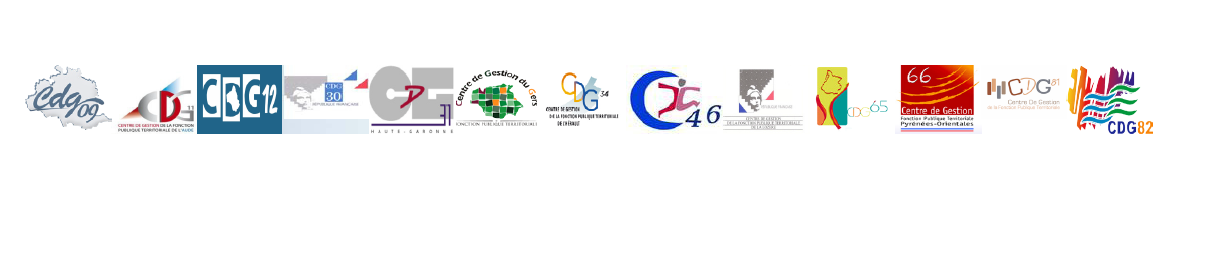 SOMMAIREPréambule	31	LES PRINCIPALES ETAPES DE CREATION OU MODIFICATION DU REGIME INDEMNITAIRE	42	L’INDEMNITE DE FONCTIONS, DE SUJETIONS ET D’EXPERTISE  (IFSE)	122.1	Définition	122.2	La constitution des groupes de fonction, 2 méthodes possibles	12a.	Méthode globale (par comparaison)	13b.	Méthode critérielle (cotation des postes)	192.3	Expérience professionnelle	30a.	Définition et valorisation	30b.	Les critères définissant l’expérience professionnelle et son évaluation	303	LE COMPLEMENT INDEMNITAIRE ANNUEL (CIA)	323.1	L’engagement professionnel et la manière de servir	323.2	La procédure d’attribution du CIA	433.3	Les outils utilisés pour attribuer le CIA	443.4	Montants	443.5	Périodicité	454	LA DELIBERATION : RECOMMANDATIONS	46ANNEXE 1 : Réflexions à mener sur les orientations de la politique de rémunération	47PréambuleAfin de garantir une mise en place optimale du RIFSEEP, il paraît indispensable de prendre connaissance du cadre réglementaire du RIFSEEP. A cet effet, la coordination régionale a élaboré un livret réglementaire à votre disposition sur le site internet. Le présent guide a également été élaboré dans le cadre du groupe de travail régional.Il a pour objectif de vous aider à mettre en place le RIFSEEP tout en vous apportant les conseils méthodologiques pratiques nécessaires à la refonte de votre régime indemnitaire. LES PRINCIPALES ETAPES DE CREATION OU MODIFICATION DU REGIME INDEMNITAIRE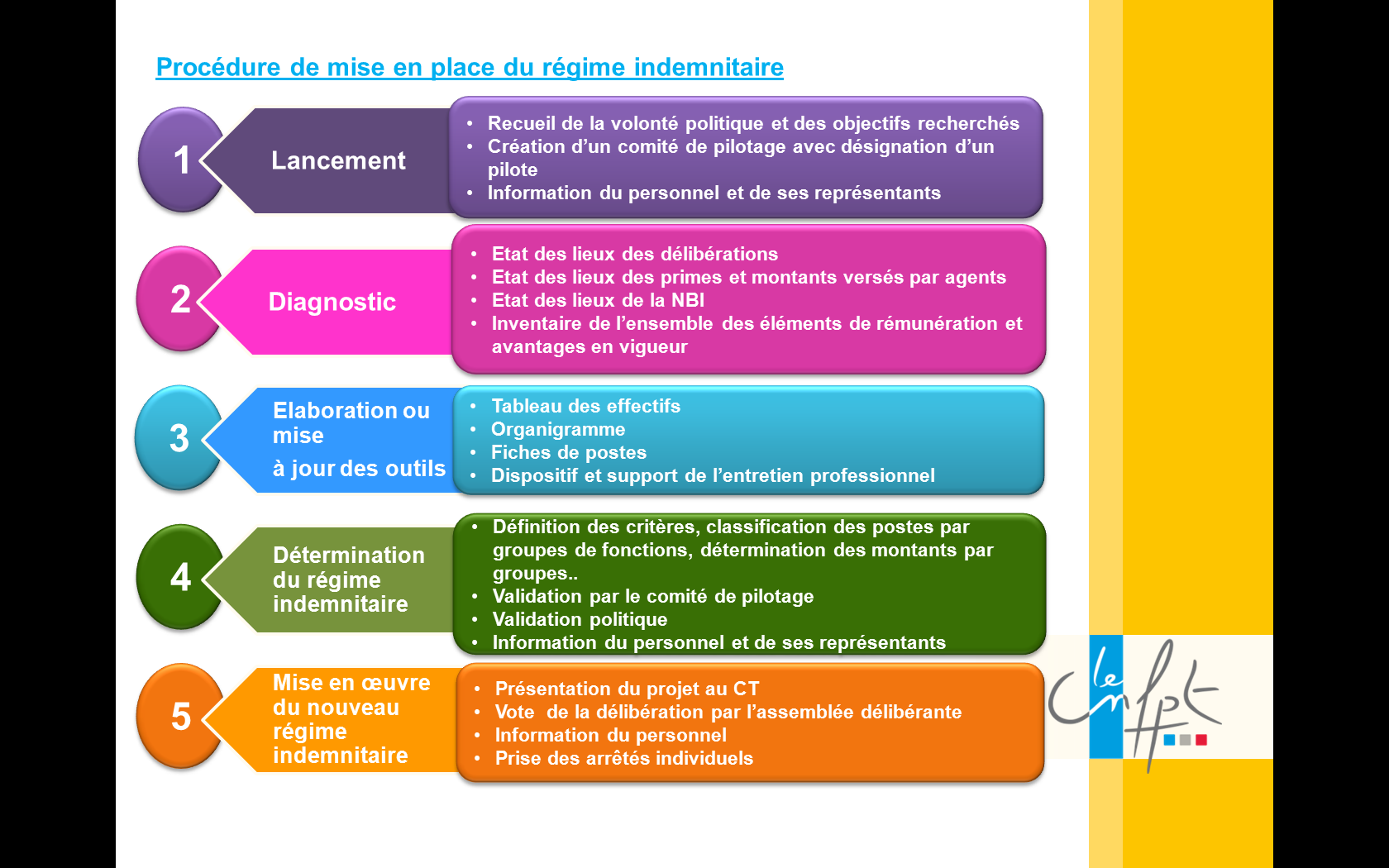 Le tableau qui suit détaille étape par étape les actions à mener selon chaque phase. Il est complété de recommandations et d’outils pratiques (voir les annexes) afin de garantir une mise en place sécurisée de votre nouveau régime indemnitaire. L’INDEMNITE DE FONCTIONS, DE SUJETIONS ET D’EXPERTISE  (IFSE)Définition L’Indemnité de Fonction, de Sujétions et d’Expertise (IFSE) valorise la nature des fonctions des agents et leur expérience professionnelle.Pour en savoir plus sur le cadre réglementaire de la part IFSE, nous vous recommandons de consulter le livret disponible sur le site internet.La constitution des groupes de fonction, 2 méthodes possibles Les prérequis avant de constituer les groupes de fonction, sont de disposer de 2 éléments fondamentaux :un organigramme de la structure publique territoriale : consiste en un schéma des relations hiérarchiques et fonctionnelles d’une organisation. Il s’agit d’une image figée qui permet de voir d’un seul coup d’œil le rôle de chacun ;une fiche de poste pour chaque agent : permet la coordination du travail en indiquant au sein d’un même service les activités précises de chacun. Elle a pour objectif de définir les caractéristiques d’un poste de travail.Pour élaborer les groupes de fonctions au sein de votre structure publique territoriale, 2 méthodes sont possibles :la méthode globale par comparaison ;la méthode par analyse critérielle.Il est à noter que quelle que soit la méthode appliquée, il est primordial que l’organigramme soit stabilisé et connu de tous. Par ailleurs lors de la constitution des groupes, tous les acteurs (RH, responsables, DGS) doivent s’être accordés sur les intitulés de fonction. En d’autres termes, pour une fonction de responsable de service à même niveau de responsabilités, les agents se nommeront responsables de manière unanime. Il faudra éviter par exemple qu’un agent ait l’intitulé de « directeur » alors que les agents de même niveau ont l’intitulé de responsable. Méthode globale (par comparaison)   Il s’agit de l’évaluation des emplois les uns par rapport aux autres en partant uniquement de leur intitulé pour obtenir une liste hiérarchique des postes. On compare des postes, pris dans leur globalité, sans entrer dans le détail des missions. Cette méthode peut être utilisée pour les petites organisations de moins de 15 agents. Le tableau ci-après est présenté à titre d’exemple pour une commune d’environ 10 agents. Vous devez adapter la constitution des groupes de fonctions à votre organisation. Les organigrammes ci-après proposés sont des exemples types. Ils sont une simple source d’inspiration et doivent être impérativement adaptés en fonction de l’organisation réelle de votre structure.De façon schématique, pour les structures publiques territoriales ayant un effectif inférieur à 10 agents, il est proposé 2 types d’organigramme : a) le maire est le supérieur hiérarchique direct de tous les agents (le ou la secrétaire de mairie y compris), b) le maire est le supérieur hiérarchique du ou de la secrétaire de mairie, qui est à son tour le ou la supérieur(e) hiérarchique des autres agentsSur les encadrés indiquant une fonction au sein de la structure publique territoriale, des effectifs sont signalés. Ces effectifs sont purement théoriques et très variables en fonction des choix d’organisation, de la politique de la structure publique territoriale ou des compétences des fonctionnaires occupant les postes. Ils ne doivent pas être pris comme référence.En haut à droite de chaque organigramme est indiqué dans un rectangle rouge l’effectif théorique et la strate approximative. Le rapport entre la strate de la structure publique territoriale et l’effectif est théorique : il correspond à une moyenne statistique. Ce rapport varie grandement d’une structure publique territoriale à une autre et ne doit pas être pris comme référence.Les organigrammes ci-après ont pour objectif de permettre une visualisation des groupes de fonctions.Structure publique territoriale de 3 agents (entre 250 et 500 habitants)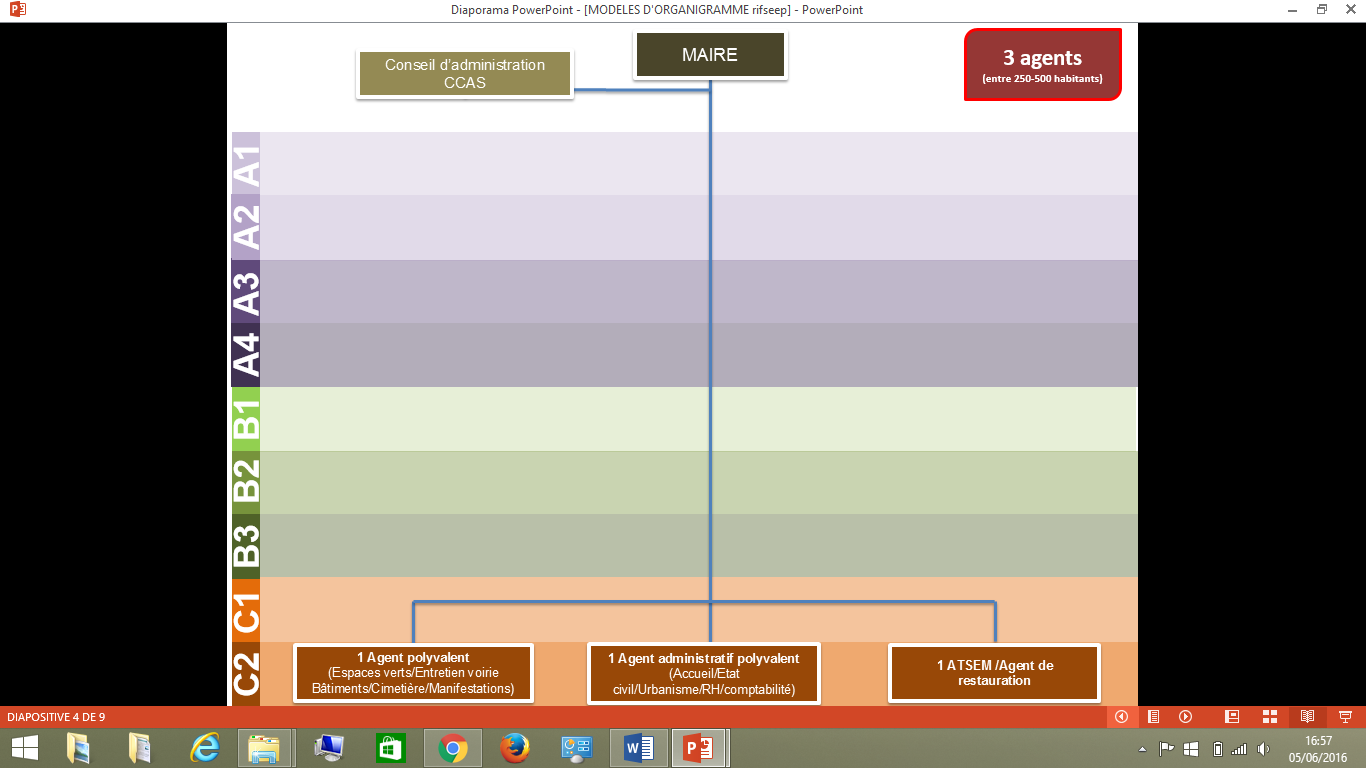 Structure publique territoriale de 4 agents (entre 250 et 500 habitants)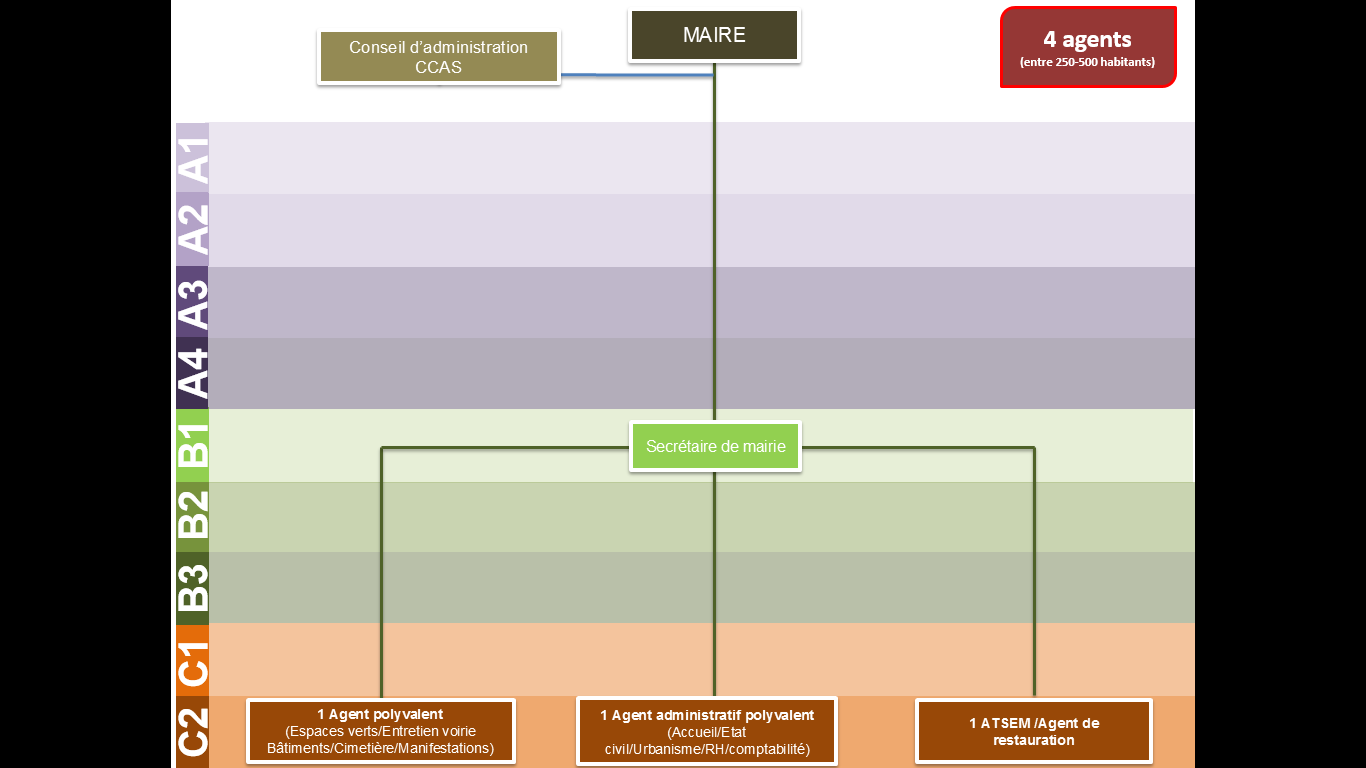 Structure publique territoriale de 7 agents (entre 500 et 1000 habitants)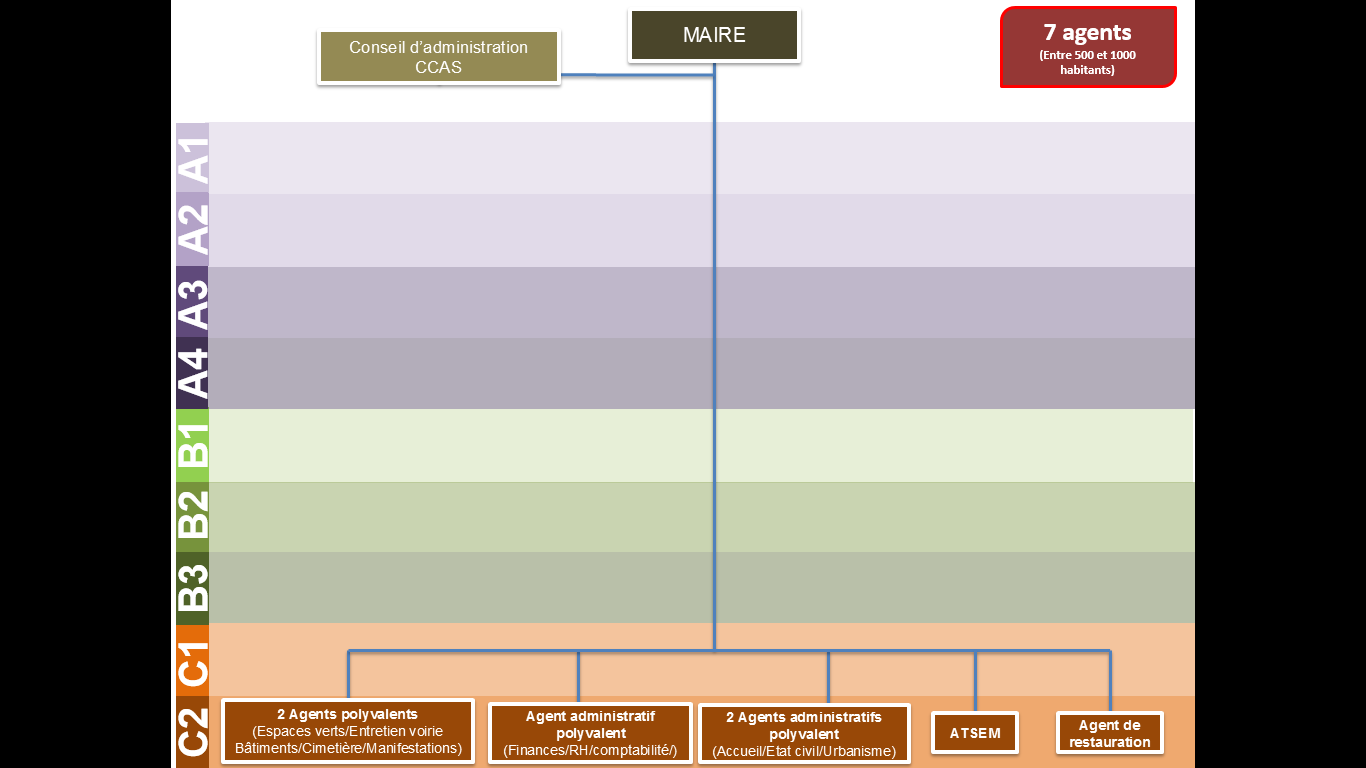 Structure publique territoriale de 7 agents (entre 500 et 1000 habitants)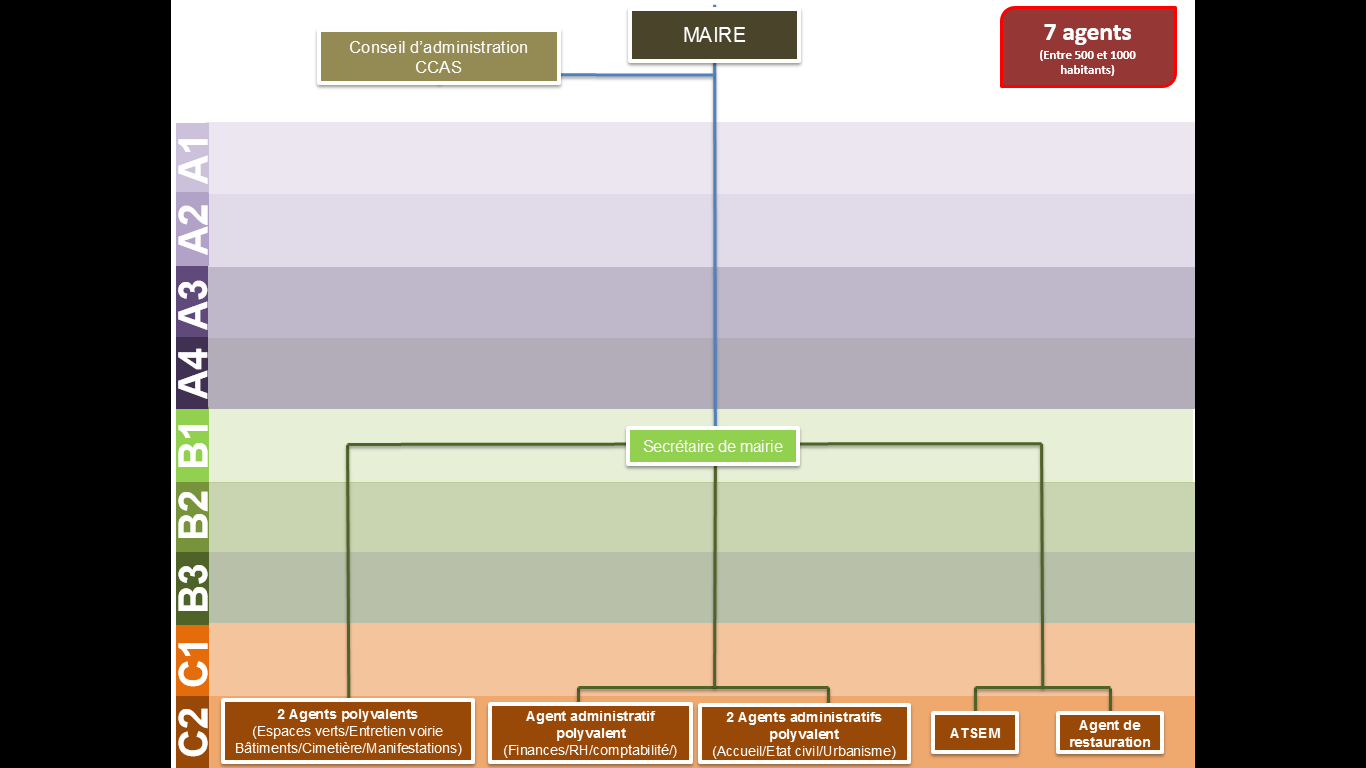 Structure publique territoriale de 15 agents (entre 1000 et 2000 habitants)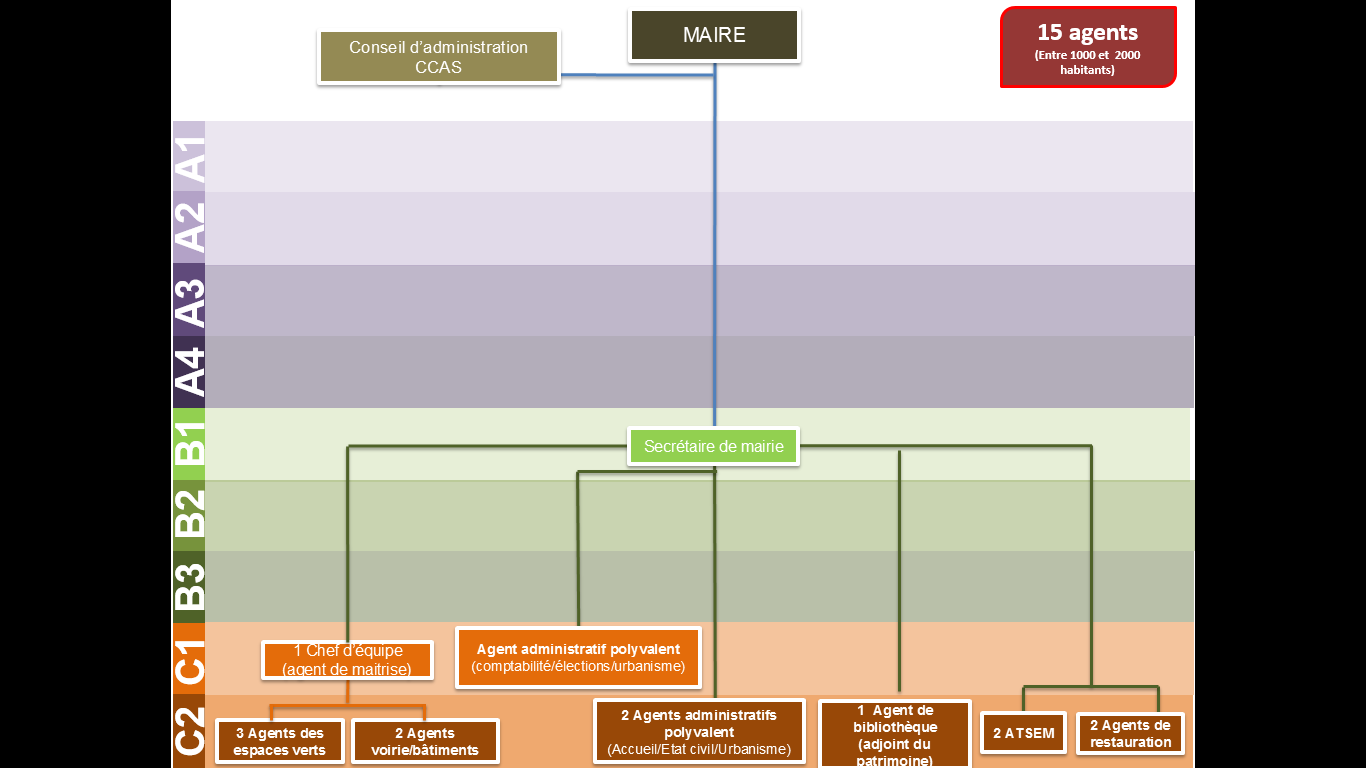 Structure publique territoriale de 22 agents (entre 2000 et 3000 habitants)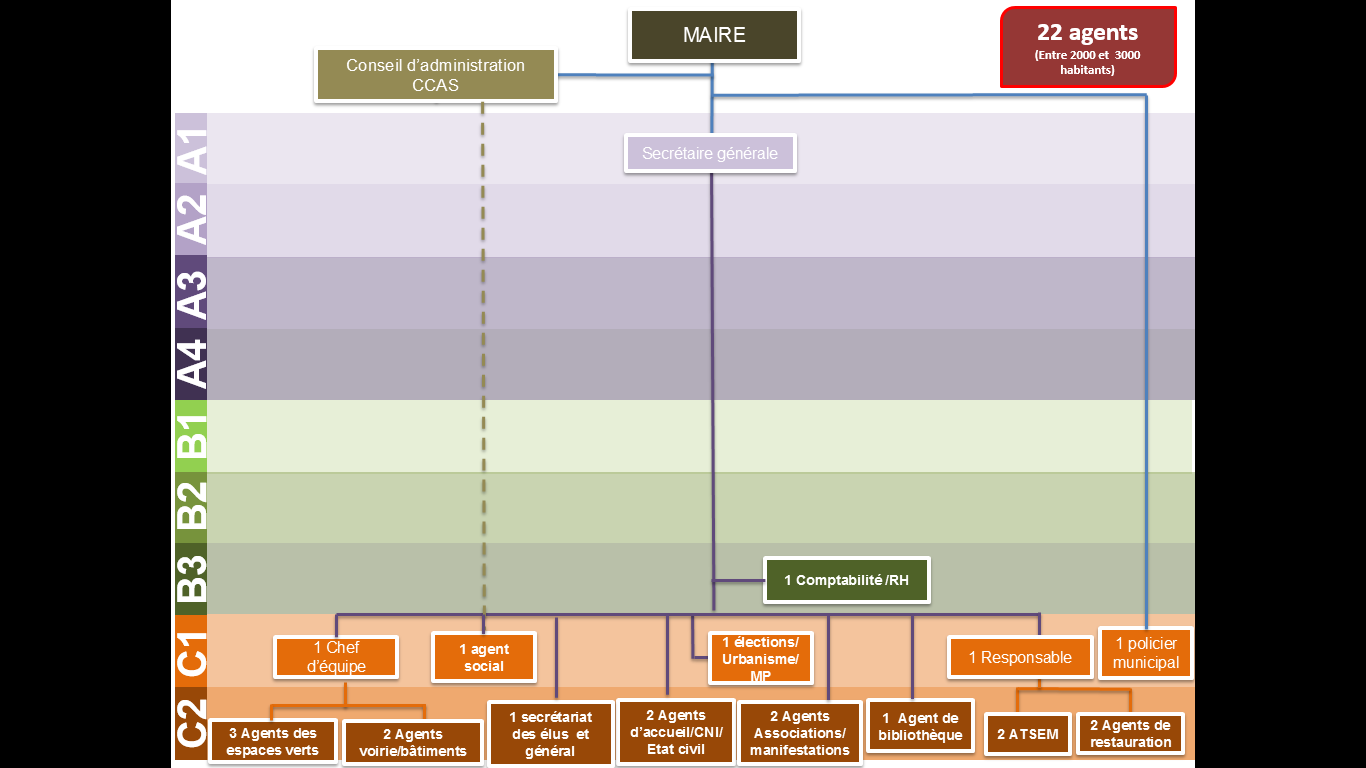 Méthode critérielle (cotation des postes)La cotation permet de mesurer le niveau de responsabilité atteint en se basant sur des critères propres et spécifiques à une organisation. Ces critères sont déterminés et validés par l’autorité territoriale.Le choix des critères met en évidence les exigences, les sujétions liées à un poste de travail en répondant aux 3 critères définis dans le décret (encadrement, technicité, sujétion). Après sélection et validation, chaque poste est analysé et se voit attribuer des points par critère.Le nombre de points cumulés permet ensuite de situer les fonctions les unes par rapport aux autres, et de les positionner dans un groupe de fonctions. Le tableau présente des critères par catégorie, et propose à titre indicatif un nombre de points par critère.Ainsi, il est possible pour un critère :- soit de lui attribuer un nombre de points prédéterminé plus ou moins élevé : par exemple le critère de « responsabilité d’un service » totalise un nombre de 5 points alors que le critère « chargé de mission » en totalise 3 ;- soit de lui attribuer un nombre de points variables en fonction du niveau de la fonction : par exemple, pour le critère de « niveau de responsabilités liées aux missions », plus le niveau d’expertise requis est élevé, plus le nombre de points l’est. Une échelle de 1 à 6 points est donc proposée pour ce critère:déterminant : 6 points ;fort : 4 points ;modéré : 2 points ;faible : 1 point.Le tableau de critères ci-après est basé sur les travaux réalisés par le CDG 67,  auxquels nous avons apporté certaines modifications à la suite du travail mené dans le cadre du groupe de travail régional.Un fichier excel reprenant la liste des critères avec un outil de cotation et de simulation financière est à votre disposition sur le site internet.Critère 1 : Fonctions d'encadrement, de coordination, de pilotage ou de conceptionCritère 2 : Technicité, expertise, expérience ou qualification nécessaire à l'exercice des fonctionsCritère 3 : Sujétions particulières ou degré d'exposition du poste au regard de son environnement professionnelProcédure de cotationValider les critères.Se doter de la fiche de poste de chaque agent complétée au maximum avec toutes les activités de la fonction mais également les informations relatives à la pratique d’un logiciel métier, la tenue de régie, des déplacements fréquents, le travail de nuit ou le week end etc. Si nécessaire interroger le responsable de l’agent afin de s’assurer de la réalité de la fiche de poste ou pour compléter les informations. Elaborer un fichier excel avec les critères prévus dans les colonnes et, au niveau des lignes, intégrer les noms, fonction et catégorie de l’agent.Coter poste par poste. Chaque poste totalisera ainsi un nombre de points.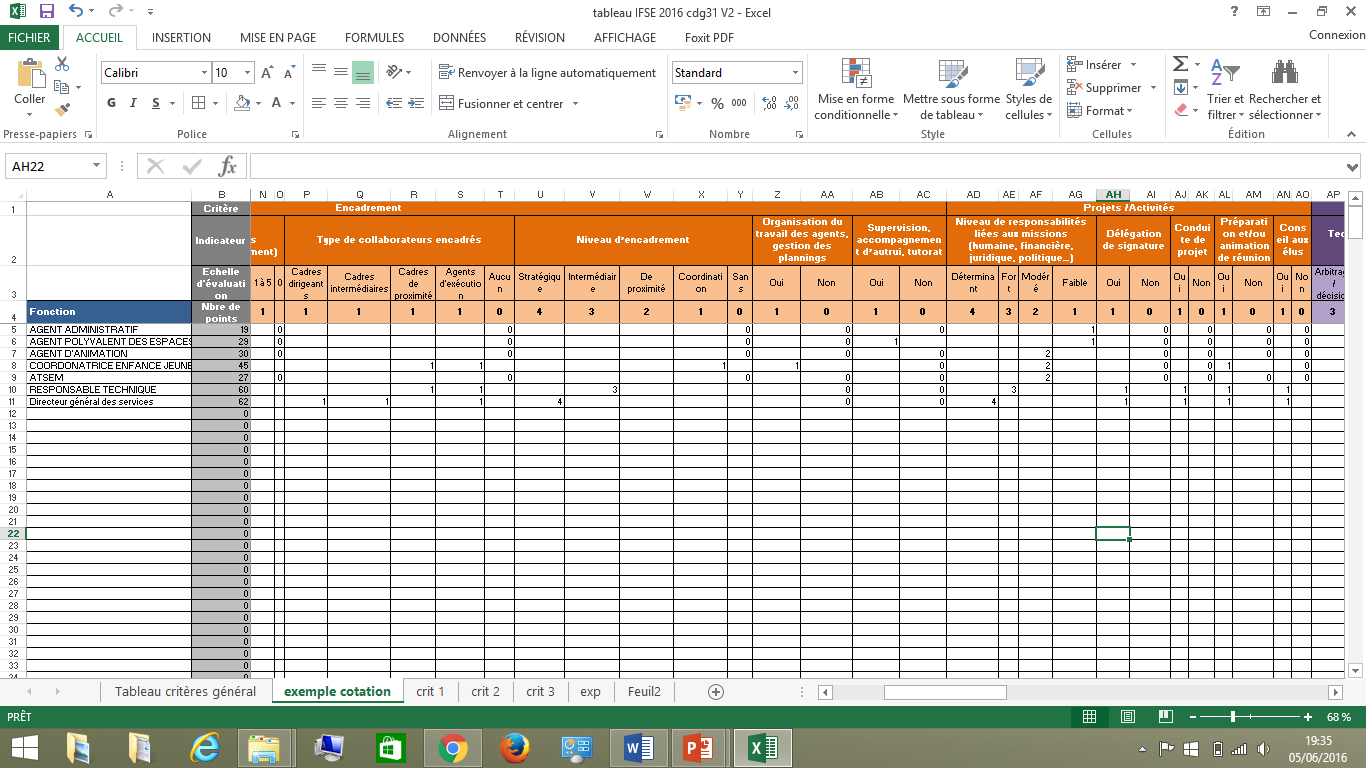 Positionner ensuite chaque fonction dans chaque groupe en évaluant la fourchette de points concernée. S’assurer que des agents sur la même fonction comptabilisent le même nombre de points. Il peut s’avérer nécessaire d’harmoniser l’échelle de cotation. Il est possible qu’un agent cumule un nombre de points plus important que le maximum de son groupe de fonction. Ce peut être le cas par exemple pour un agent de catégorie C, directeur d’un pôle, situation non respectueuse du statut. Nous rappelons que l’agent est tenu d’exercer des fonctions prévues par les statuts particuliers du grade. De ce fait, l’agent directeur de pôle de catégorie C, fera partie du groupe de fonction C1 en conservant son nombre de points, et percevra le montant maximum du groupe C1. Dans le cas où un agent perçoit un montant de régime indemnitaire lié à la fonction plus important que la part fonction de son groupe (par exemple, le montant maximum du groupe C1 est 200€, l’agent perçoit 500€), la différence  (300€) pourrait être perçue au titre de l’expérience professionnelle, à condition que cela soit clairement justifié par le niveau d’expérience de l’agent.  Si l’expérience professionnelle, ne justifie pas un tel montant, les organes délibérants des collectivités territoriales et de leurs établissements publics peuvent décider de maintenir, à titre individuel, le montant indemnitaire perçu par les agents, dont ils bénéficiaient au titre des  dispositions antérieures, lorsque ce montant se trouve diminué suite à la mise en place du RIFSEEP et ce jusqu’à la date du prochain changement de fonctions de l’agent. Ce montant est conservé au titre de l'indemnité de fonctions, de sujétions et d'expertise.Le tableau ci-après est présenté à titre d’exemple, vous devez adapter la constitution des groupes de fonctions à votre organisation ainsi que le nombre de points et les montants.Expérience professionnelle Définition et valorisationLa prise en compte de l’expérience professionnelle dans la part liée à la fonction est la nouveauté du dispositif. Le Larousse (wwww.larousse.fr) définit l’expérience (latin experientia, de experiti, faire l'essai) comme « la pratique de quelque chose, de quelqu'un, épreuve de quelque chose, dont découlent un savoir, une connaissance, une habitude ; connaissance tirée de cette pratique ».  L’expérience est dite professionnelle lorsqu’elle s’exerce régulièrement dans le cadre d’une profession, d’un métier.D’après la circulaire du 5 décembre 2014 (le décret ne fournissant aucune définition), l’expérience professionnelle est entendue comme la connaissance acquise par la pratique, « le temps passé sur un poste « met à l’épreuve l’agent » qui, de son côté, doit s’approprier sa situation de travail par l’acquisition volontaire de compétences ». L’expérience est différente de l’ancienneté (qui se matérialise par l’avancement d’échelon) et de l’engagement et manière de servir (valorisé au moyen du CIA). Il est également important de différencier l’expérience professionnelle de la « qualification nécessaire à l'exercice des fonctions », critère lié à la technicité de la part fonction. L’expérience professionnelle est individuelle, liée l’agent, et non à une fonction. Ne pas prendre en compte la notion d’expérience professionnelle dans l’IFSE risquerait de dénaturer l’esprit du texte.Valoriser financièrement l’expérience professionnelle peut répondre à différents objectifs :Encourager la montée en compétences ;Représenter un outil de motivation ;Servir de variable d’ajustement dans le cadre d’un recrutement à condition que le recruté dispose d’expérience ;Servir de variable d’ajustement pour régler les situations d’adaptation de la rémunération aux fonctions exercées.Les critères définissant l’expérience professionnelle et son évaluationD’après la circulaire de 5 décembre 2014, « la valorisation de l’expérience professionnelle doit reposer sur des critères objectivables tels que :Approfondissement des savoirs techniques et de leur utilisation ;Approfondissement de la connaissance de l’environnement de travail et des procédures (interaction avec les différents partenaires, connaissance des risques, maîtrise des circuits de décisions ainsi que des éventuelles étapes de consultation, etc.) ;Gestion d’un événement exceptionnel permettant d’acquérir une nouvelle expérience ou d’approfondir les acquis : participation à un projet sensible et/ou stratégique (projet de loi, opération immobilière d’envergure etc.) induisant une exposition renforcée et prolongée et/ou des sujétions nouvelles. »Il s’agit donc d’exemple de critères de l’expérience professionnelle qui peuvent tout à fait être complétés. D’après la circulaire du 5 mai 2014, « ce sont bien l’élargissement des compétences, l’approfondissement des savoirs et la consolidation des connaissances pratiques assimilées sur un poste qui doivent primer pour justifier une éventuelle revalorisation. »Proposition d’évaluation de l’expérience professionnelle : possibilité de choisir un ou plusieurs des critères ci-dessous, voire de mettre en place votre propre définition de l’expérience professionnelle. Nous vous recommandons de choisir un minimum de critères (1 maximum) afin de faciliter l’évaluation de l’expérience professionnelle par le N+1 au cours de l’entretien professionnel annuel. Il est nécessaire de prévoir un montant destiné à l’expérience professionnelle. Ensuite, chaque point issu de l’évaluation justifiera une revalorisation de cette expérience. L’expérience professionnelle doit être évaluée au moins tous les 4 ans. Il appartient donc à la structure publique territoriale de fixer la périodicité de sa réévaluation. Cela dépendra des critères fixés, et de l’impact financier d’une réévaluation régulière.Afin d’être en mesure de prouver que le montant du régime indemnitaire a été réexaminé, prévoir dans le document de l’entretien professionnel annuel une case à cocher précisant ce réexamen.LE COMPLEMENT INDEMNITAIRE ANNUEL (CIA)L’article 4 du décret n°2014-513 du 20 mai 2014 prévoit la possibilité de verser un Complément Indemnitaire Annuel (CIA), afin de tenir compte de l’engagement professionnel et de la manière de servir.Par une circulaire en date du 13 avril 2017, le Préfet de la région Occitanie vient préciser les modalités de mise en place du régime indemnitaire tenant compte des fonctions, des sujétions, de l’expertise et de l’engagement professionnel (RIFSEEP) au sein de la fonction publique territoriale. En particulier la circulaire précise que l’organe délibérant est obligé, dans la délibération instaurant le RIFSEEP, de fixer un montant de CIA, de déterminer les critères d’attribution et de fixer la périodicité du paiement.Si la détermination du montant de CIA est obligatoire, son versement reste facultatif et non reconductible automatiquement d’une année sur l’autre.(circulaire du 5 décembre 2014 relative à la mise en œuvre du régime indemnitaire tenant compte des fonctions, des sujétions, de l’expertise et de l’engagement professionnel).L’engagement professionnel et la manière de servirL’appréciation de l’engagement professionnel et de la manière de servir se fonde sur l’entretien professionnel prévu par le décret n°2014-1526 du 16 décembre 2014.Les critères à partir desquels la valeur professionnelle du fonctionnaire est appréciée, au terme de cet entretien, sont fonction de la nature des tâches qui lui sont confiées et du niveau de responsabilité assumé. Ces critères, fixés après avis du comité technique, portent notamment sur :les résultats professionnels obtenus par l'agent et la réalisation des objectifs ;les compétences professionnelles et techniques ;les qualités relationnelles ;la capacité d'encadrement ou d'expertise ou, le cas échéant, à exercer des fonctions d'un niveau supérieur.Ces critères types déterminent le périmètre obligatoire d’évaluation de la valeur professionnelle. Il est possible d’ajouter des critères complémentaires pour préciser plus finement votre propre évaluation en fonction des attentes de votre structure.Par exemple, la circulaire du 5 décembre 2014 prévoit que pourront ainsi être prises en compte :la valeur professionnelle de l’agent ;son investissement personnel dans l’exercice de ses fonctions ;son sens du service public ;sa capacité à travailler en équipe ;sa contribution au collectif de travail ;la connaissance de son domaine d’intervention ;sa capacité à s’adapter aux exigences du poste ;sa capacité à coopérer avec des partenaires internes ou externes ;son implication dans les projets du service ;sa participation active à la réalisation des missions rattachées à son environnement professionnel.Rien ne fait obstacle à ce que l’investissement collectif d’une équipe autour d’un projet porté par le service soit pris en considération dans l’attribution du complément annuel.Il pourra être tenu compte de la réalisation d’objectifs quantitatifs et qualitatifs.Pour affiner ces critères, nous vous proposons un catalogue de critères d’évaluation complémentaires :9 critères d’évaluation des compétences professionnelles techniques ;4 critères d’évaluation des compétences relationnelles ;17 critères d’évaluation des compétences managériales et d’expertise.Le catalogue contient :une définition de chaque critère d’évaluation ;pour chaque critère une échelle d’évaluation avec des descriptifs de situations objectivables.Le catalogue peut également servir de guide à l’évaluation en permettant aux évaluateurs d’utiliser les critères à bon escient.Il peut également aider les évalués à comprendre comment ils sont évalués mais également leur permettre de comprendre précisément le niveau d’attente professionnel de leurs supérieurs.Il appartient à chaque structure publique territoriale de s’approprier ces critères et de faire un choix dans ce catalogue en fonction de vos objectifs.Concernant le choix des critères, nous vous conseillons :d’adapter les critères en fonction des filières professionnelles, des métiers présents dans votre structure et de vos propres exigences de service ;de simplifier si besoin les énoncés et les définitions des critères pour en faciliter la compréhension par tous ;de constituer un groupe de travail composé d’agents évaluateurs et évalués pour discuter des critères choisis.Les critères prévus dans le cadre de l’entretien professionnel et validés par le CT devront se rapprocher des critères liés au versement du CIA.Vous pouvez donc décider de privilégier uniquement certains indicateurs parmi les critères d’évaluation prévus dans le cadre réglementaire de l’entretien professionnel ou prendre en compte l’ensemble des indicateurs de la manière de servir.Vous pouvez également décider de vous baser sur l’appréciation générale de l’agent.La procédure d’attribution du CIALes évaluateurs proposent par exemple un nombre de points en fonction d’une grille ou un pourcentage du plafond du CIA.Une harmonisation des montants est réalisée au niveau supérieur (direction des ressources humaines, direction, secrétaire de mairie).La proposition finale est présentée à l’élu qui déterminera le montant alloué.Les outils utilisés pour attribuer le CIALe compte rendu de l’entretien professionnel comprenant la grille d’évaluation de la manière de servir, constitue l’outil de base pour définir le montant du CIA.L’attribution du CIA à l’agent se conclut par la prise d’un arrêté individuel d’attribution du CIA auquel peut être jointe la copie de la fiche de liaison validée.MontantsLe montant maximal du CIA, fixé par groupe de fonctions, ne doit pas représenter une part disproportionnée dans le régime indemnitaire total. La prise en compte des résultats individuels a donc été minorée dans le cadre de ce nouveau dispositif par rapport notamment au régime de la PFR.Il est ainsi préconisé que le CIA n’excède pas :15% du plafond global du RIFSEEP pour les cadres d'emplois relevant de la catégorie A ;12% du plafond global du RIFSEEP pour les cadres d'emplois relevant de la catégorie B ;10% du plafond global du RIFSEEP pour les cadres d'emplois relevant de la catégorie C.Ces préconisations ne s’imposent pas à la FPT car l’article 88 de la loi du 26 janvier 1984 modifiée prévoit que "les organes délibérants des collectivités territoriales et de leurs établissements publics fixent les régimes indemnitaires, dans la limite de ceux dont bénéficient les différents services de l’État. Ces régimes indemnitaires peuvent tenir compte des conditions d’exercice des fonctions et de l’engagement professionnel des agents. Lorsque les services de l’État servant de référence bénéficient d’une indemnité servie en deux parts, l’organe délibérant détermine les plafonds applicables à chacune de ces parts et en fixe les critères, sans que la somme des deux parts dépasse le plafond global des primes octroyées aux agents de l’État."Toutefois, il conviendra de veiller à ce que la part liée au CIA soit moins importante que la part liée à l’IFSE.Les arrêtés ministériels précisant le nombre de groupes de fonctions fixent également les montants minimaux et les montants maximaux afférents à chaque groupe de fonctions.Néanmoins, au titre du principe de libre administration des collectivités territoriales, les montants minimaux ne semblent pas s’imposer à la FPT.Concernant les agents logés par nécessité absolue de service, les montants sont différents.PériodicitéLe CIA peut être versé en une ou deux fractions, soit un versement annuel ou semestriel.Au titre du principe de libre administration des collectivités territoriales, cette périodicité ne semble pas s’imposer à la FPT ; il paraît donc possible de prévoir un versement mensuel sur l’année N+1 en fonction des résultats de l’année N.Aucune date n’est précisée concernant le lien entre l’entretien professionnel et le versement du CIA. Si la structure publique territoriale en a la possibilité, on peut envisager que l’évaluation de l’année N, si elle est faite en octobre ou novembre, puisse donner droit au versement du CIA en décembre de la même année.Toutefois, considérant les délais de retour des évaluations, un éventuel recours, les rythmes de paie, etc., il semble tout à fait envisageable de verser le CIA de l’année N sur la base de l’entretien réalisé au cours de l’année N-1.Il paraît néanmoins nécessaire de synchroniser la procédure d’entretien professionnel et celle de l’attribution du régime indemnitaire.À l’issue de l’ensemble des entretiens professionnels de l’année N et dans le cadre de l’enveloppe budgétaire dédiée, le CIA sera déterminé pour chaque agent le cas échéant.Au préalable, une enveloppe financière et/ou un nombre maximum de points par service peuvent être déterminés et indiqués au N+1. Ce montant est déterminé au moment de la préparation budgétaire et en particulier du budget consacré à la masse salariale.Ce qui est autorisé / ce qui n’est pas autoriséLA DELIBERATION : RECOMMANDATIONSANNEXE 1 : Réflexions à mener sur les orientations de la politique de rémunérationLes critères servant de base pour la cotation des postes ainsi que pour l’IFSE part expérience.Les contractuels seront-ils concernés par le RIFSEEP ?Si oui, les contractuels sur emploi permanent et sur emploi non permanent seront-ils concernés?Si oui, une ancienneté sera-t-elle requise au sein de la structure pour y prétendre? (exemple : pour les contractuels ayant plus de 6 mois d’ancienneté)Mise en place de la part CIA liée à l’engagement professionnel et à la manière de servir :Quels critères d’évaluation de l’engagement professionnel et de la manière de servir seront sélectionnés ? Sur la base des critères soumis au CT dans le cadre de la mise en place de l’entretien professionnel.Le maintien à titre individuel (au titre du principe de libre administration):Le maintien à titre individuel des montants perçus par les agents au titre de leur régime indemnitaire antérieur sera-t-il appliqué?Les indisponibilités physiques :Quelles mesures seraient applicables en cas d’indisponibilités physiques :ne pas maintenir le RI en cas d’indisponibilités physiques ;appliquer le décret n°2010-997 qui implique que le régime indemnitaire suit le sort du traitement sauf pour les congés de longue maladie, les congés de grave maladie et les congés de longue durée.appliquer un abattement décidé par la structure mais qui ne pourrait être plus favorables que les dispositions du décret n°2010-997 qui s’appliquent aux agents de la Fonction Publique d’Etat.Les périodicités de versement:La périodicité de la part IFSE peut être mensuelle et celle la part CIA annuelle, souhaitez-vous une autre périodicité ?Quelle sera l’enveloppe pour le RIFSEEP ? (constante, à la baisse, en augmentation)EtapesActionsRecommandationsA éviter1LancementDécision de l’autorité territoriale d’engager la refonte du régime indemnitaire (RI).Informer et sensibiliser l’autorité territoriale au changement induit par le RIFSEEP, système de rémunération dorénavant basé sur la fonction et la manière de servir. 1LancementCadrage par l’autorité territoriale et clarification de la volonté politique :- fixer les objectifs (par exemple lutter contre l’absentéisme, intégrer des contractuels…) ;- fixer le cadre financier : à enveloppe constante, augmentation de l’enveloppe ? Connaître le coût de l’enveloppe totale du régime indemnitaire ;Utilisation de la grille de questions aidant à formuler les objectifs du RI (voir Annexe 1).Décider d’attribuer le RI en fonction de l’absentéisme sans l’avoir analysé auparavant.1LancementCréation d’un comité de pilotage (composé de l’autorité territoriale, d’élus, de la direction générale, du responsable des ressources humaines (RH)), qui va :nommer le chef de projet et le groupe de travail ;valider la conduite du projet ainsi que les productions du groupe de travail.Désigner un pilote du projet, (responsable du bon déroulement du projet) qui :coordonne, suit et synchronise les actions ;planifie et organise les travaux ;veille à la communication sur le projet en charge de mener.Informer et former  l’ensemble des membres du comité de pilotage sur le RIFSEEP, sa réglementation et ses enjeux.Prévoir un planning de refonte du régime indemnitaire : préciser une échéance pour chaque étape. 1LancementConstitution d’un groupe de travail composé  d‘élus, du DGS, de la RH, des responsables de services et représentants du personnel qui vont co-construire et déterminer :les critères de définition pour les groupes de fonction ;la définition et l’évaluation de l’expérience professionnelle ;la définition et l’évaluation de la manière de servir.Ne pas associer les agents au groupe de travail. Le mode participatif facilite l’acceptation des critères sur lesquels est basée la constitution des groupes de fonction.1LancementInformation des représentants du personnel.1LancementInformation de l’ensemble des agents.S’assurer que tous les agents aient le même niveau d’information et aient eu accès à l’information.Possibilité de prévoir une réunion d’information plénière. Assurer la communication tout au long du projet : au lancement, sur l’avancement du projet, lorsque le comité technique (CT) a rendu son avis et après délibération de l’assemblée.EtapesActionsRecommandationsA éviter2DiagnosticRecueil de toutes les délibérations mises en place, depuis l’origine du RI.Rechercher toutes les délibérations, y compris la décision justifiant la mise en place d’une prime perçue au titre de l’article 111 de la loi n° 84-53 du 26 janvier 1984 portant dispositions statutaires relatives à la fonction publique territoriale.Se contenter des dernières délibérations au risque d’oublier certaines primes toujours valables.2DiagnosticAnalyse des primes cumulables avec le RIFSEEP :l’indemnité horaire pour travail normal de nuit ;l’indemnité pour travail dominical régulier;l’indemnité pour service de jour férié;l’indemnité horaire pour travail des dimanches et jours fériés;la prime d’encadrement éducatif de nuit ;l’Indemnité forfaitaire pour travail les dimanches et jours fériés des personnels de la filière sanitaire et sociale;l’indemnité d’astreinte ;l’indemnité de permanence ;l’indemnité d’intervention ;l’indemnité horaire pour travail supplémentaire;Ainsi que :les primes régies par l’article 111 de la loi 84-53 du 26 janvier 1984 (prime annuelle, 13ème mois, …) ;la prime d’intéressement à la performance collective des services ;la prime de responsabilité des emplois administratifs de direction ;l’indemnité forfaitaire complémentaire pour élections.Identifier les primes cumulables instaurées dans la structure publique territoriale. S’assurer de la conformité juridique de ces primes : vérifier les délibérations.EtapesActionsRecommandationsA éviter2DiagnosticEtats des lieux de la Nouvelle Bonification Indiciaire (NBI) : la NBI est différente du régime indemnitaire car elle est obligatoire si l’agent remplit les conditions d’attribution.Verser la NBI aux agents qui ne la perçoivent pas mais qui remplissent les conditions Afin de rectifier les éventuelles erreurs de versement de la NBI (un agent qui a changé de fonction continue à percevoir à tort la NBI de son ancienne fonction), saisir l’opportunité de la refonte du régime indemnitaire pour ne plus verser la NBI à tort et se mettre en conformité juridique.La NBI, obligatoire, consiste à valoriser les responsabilités attachées à certaines fonctions ainsi que les sujétions particulières de certains emplois ; elle ne fait pas partie du régime indemnitaire et de ce fait, ne doit pas servir à des fins de valorisation indemnitaire ou, à l’inverse, ne peut servir de raisons pour baisser le régime indemnitaire (CE, 5 juillet 1994, Mme Eliet, Commune de Charleville-Mézières).2DiagnosticEtats des lieux des montants versés par agent.Identifier le montant mensuel et annuel perçu par chaque agent, et cela prime par prime.Comparer les montants à temps complet afin d’être le plus juste dans votre évaluation.Analyser, agent par agent, le montant du régime indemnitaire perçu :la part du montant liée à la fonction ;la part du montant perçue au titre de la manière de servir ;la part du montant versée au titre de la prime de fin d’année, le 13ème mois, …Comparer les montants au temps de travail réel, sans les évaluer à temps complet.2DiagnosticInventaire de l’ensemble des éléments de rémunération et autres avantages non obligatoires :participation de l’employeur au maintien de salaire ;participation de l’employeur à la mutuelle.La participation de l’employeur ne peut se faire au prorata temporis.EtapesActionsRecommandationsA éviter3Elaboration et mise à jour des outilsCentralisation de tous les documents nécessaires : tableau état des lieux des effectifs ;organigramme ;fiches de poste ;critères mis en place pour l’entretien annuel professionnel.Dans le tableau d’état des lieux des effectifs, bien préciser :la fonction ;la date d’entrée sur le poste ;la catégorie ;la filière (par exemple, les agents de la filière police municipale ne sont pas concernés par le RIFSEEP) ;le grade ;temps de travail (35h, 28h ,…).Des modèles de fiches de postes ainsi que d’organigramme sont disponibles dans le guide de l’entretien professionnel.Les critères mis en place pour l’entretien annuel professionnel ont normalement déjà été soumis au CT afin de réaliser l’entretien annuel professionnel à partir de l’année 2015. Ne pas avoir élaboré d’organigramme et/ou de fiches de poste.Disposer d’un organigramme détaché de la réelle organisation.Manquer de précision dans les fiches de postes (déplacements, logiciel métier, …) ce qui empêcherait une cotation au plus près de la fonction réellement exercée.EtapesEtapesActionsActionsRecommandationsRecommandationsA éviter4Détermination du RI4Détermination du RIValidation des bénéficiaires potentiels du régime indemnitaire : contractuels sur emplois permanents ;contractuels sur emplois non permanents. Validation des bénéficiaires potentiels du régime indemnitaire : contractuels sur emplois permanents ;contractuels sur emplois non permanents. Possibilité de rajouter une condition d’ancienneté quant au versement de la prime aux contractuels, exemple : avoir 6 mois d’ancienneté au sein de la structure publique territoriale.Possibilité de rajouter une condition d’ancienneté quant au versement de la prime aux contractuels, exemple : avoir 6 mois d’ancienneté au sein de la structure publique territoriale.Attribuer le RIFSEEP aux contrats de droit privé (CUI, contrat d’avenir, contrat d’apprentissage) et vacataires. Ils ne peuvent percevoir que la prime de performance collective. 4Détermination du RI4Détermination du RIDéfinition des différents cas de transpositions en fonction du régime indemnitaire actuellement versé mensuellement et/ou annuellement.Définition des différents cas de transpositions en fonction du régime indemnitaire actuellement versé mensuellement et/ou annuellement.En Annexe 2, vous est proposé un tableau récapitulatif des différentes situations de RI.En Annexe 2, vous est proposé un tableau récapitulatif des différentes situations de RI.4Détermination du RI4Détermination du RIDéfinition des critères des parts IFSE et CIA (voir infra pour le détail). Les critères devront être soumis au CT avant de délibérer.  Un fichier excel reprenant la liste des critères avec un outil de cotation et de simulation financière est à votre disposition sur le site internet.Définition des critères des parts IFSE et CIA (voir infra pour le détail). Les critères devront être soumis au CT avant de délibérer.  Un fichier excel reprenant la liste des critères avec un outil de cotation et de simulation financière est à votre disposition sur le site internet.Mobiliser le groupe de travail pour élaborer les critères.  Possibilité d’utiliser la matrice de critères élaborée par catégorie et proposée par le CDG.Mobiliser le groupe de travail pour élaborer les critères.  Possibilité d’utiliser la matrice de critères élaborée par catégorie et proposée par le CDG.Elaborer des critères qui ne correspondent pas à ceux de l’esprit du décret.4Détermination du RI4Détermination du RIDéfinition de l’expérience professionnelle et son évaluation Définition de l’expérience professionnelle et son évaluation Voir infra pour le détailVoir infra pour le détailNe pas prendre en compte la notion d’expérience professionnelle dans l’IFSE (au risque de dénaturer l’esprit du texte). 4Détermination du RI4Détermination du RIDétermination par l’autorité territoriale des montants par groupe de fonction.Détermination par l’autorité territoriale des montants par groupe de fonction.Positionner les agents dans chaque groupe de fonction. Si un agent perçoit plus que ce qu’il devrait et que ni son expérience professionnelle ni le CIA ne justifie l’importance du montant perçu, il est possible au titre du principe de libre administration de lui maintenir le montant à titre individuel.Positionner les agents dans chaque groupe de fonction. Si un agent perçoit plus que ce qu’il devrait et que ni son expérience professionnelle ni le CIA ne justifie l’importance du montant perçu, il est possible au titre du principe de libre administration de lui maintenir le montant à titre individuel.Prévoir un montant de la part IFSE supérieur à la part CIA car cela consisterait à dénaturer l’esprit du décret.Prévoir des groupes ou sous-groupes supplémentaires dans la délibération.4Détermination du RI4Détermination du RIDéterminer les différents groupes de fonction Déterminer les différents groupes de fonction Voir infra pour le détailVoir infra pour le détail4Détermination du RI4Détermination du RIValidation par le comité de pilotage.Validation par le comité de pilotage.4Détermination du RI4Détermination du RIValidation par l’autorité territoriale.Validation par l’autorité territoriale.4Détermination du RI4Détermination du RIConsultation des représentants du personnel avant le CT.Consultation des représentants du personnel avant le CT.EtapesActionsActionsRecommandationsRecommandationsA éviterA éviter5Mise en œuvrePrésentation au comité technique  (envoi des éléments 3 semaines avant la séance du comité).Présentation au comité technique  (envoi des éléments 3 semaines avant la séance du comité).Faire parvenir au comité technique le projet de délibération accompagné du courrier de saisie (se référer au règlement intérieur du CT pour la durée d’envoi préalable,):les critères ;les différents groupes de fonctions :la définition de l’expérience professionnelle.Avoir informé le CT sur le RIFSEEP, sa réglementation et ses enjeux.Faire parvenir au comité technique le projet de délibération accompagné du courrier de saisie (se référer au règlement intérieur du CT pour la durée d’envoi préalable,):les critères ;les différents groupes de fonctions :la définition de l’expérience professionnelle.Avoir informé le CT sur le RIFSEEP, sa réglementation et ses enjeux.Mettre les montants individuels dans la délibération.Mettre les montants individuels dans la délibération.5Mise en œuvreVote de l’assemblée délibérante.Vote de l’assemblée délibérante.Un modèle de délibération est disponible en annexe de ce guide (Annexe 2) et sur le site internet.Préciser les plafonds par groupe de fonction ou éventuellement les minima et maxima d’un groupe de fonctionUn modèle de délibération est disponible en annexe de ce guide (Annexe 2) et sur le site internet.Préciser les plafonds par groupe de fonction ou éventuellement les minima et maxima d’un groupe de fonctionNommer un agent dans une délibération : une délibération n’est jamais nominative.Nommer un agent dans une délibération : une délibération n’est jamais nominative.5Mise en œuvreInformation du personnel.Information du personnel.Informer les agents sur ce nouveau régime indemnitaire basé sur la fonction (obligatoire) et la manière de servir (si souhaitée par l’autorité territoriale).Expliquer les groupes de fonctions et la méthode utilisée pour déterminer comment on associe groupe et fonction.Informer les agents sur ce nouveau régime indemnitaire basé sur la fonction (obligatoire) et la manière de servir (si souhaitée par l’autorité territoriale).Expliquer les groupes de fonctions et la méthode utilisée pour déterminer comment on associe groupe et fonction.5Mise en œuvrePrise des arrêtés individuels par l’autorité territoriale fixant le montant du régime indemnitaire pour chaque agent.Prise des arrêtés individuels par l’autorité territoriale fixant le montant du régime indemnitaire pour chaque agent.Un modèle d’arrêté est disponible en annexe de ce guide (Annexe 3) et sur le site internet.Un arrêté est individuel et nominatif.Un modèle d’arrêté est disponible en annexe de ce guide (Annexe 3) et sur le site internet.Un arrêté est individuel et nominatif.5Mise en œuvreEvaluation après un an de mise en pratique du nouveau régime indemnitaire et sa mise en œuvre.Evaluation après un an de mise en pratique du nouveau régime indemnitaire et sa mise en œuvre.Evaluation après un an de mise en pratique du nouveau régime indemnitaire et sa mise en œuvre.Evaluation après un an de mise en pratique du nouveau régime indemnitaire et sa mise en œuvre.Ce qui est autoriséCe qui n’est pas autoriséDéfinir des critères propres à la structure publique territoriale différents de ceux prévus par le texte de l’Etat. Prévoir des critères différents de ceux prévus par le texte de l’Etat en dénaturant la prime.Prévoir un groupe intitulé C, sans préciser le niveau C1 ou C2, dans le cas où les agents sont tous issus du même groupe de fonction, c’est-à-dire, qu’ils appartiennent tous au groupe C2 par exemple.Créer des groupes au-delà des maxima (pas plus de 2 groupes pour la catégorie C par exemple). S’il n’apparaît pas possible de rajouter des groupes de fonctions pour une catégorie, rien ne s'oppose à ce que des sous-groupes dits "échelles" soient créés au sein des groupes de fonctions si ces derniers sont déterminés dans le respect des critères professionnels définis par le décret n°2014-513 du 20/05/2014 et des plafonds applicables à chaque groupe. Ainsi, le cadre général posé par le décret sus-visé demeurera respecté dans son principe.Verser un montant supérieur au plafond de la part IFSE déterminée par les textes à condition que le plafond total (part IFSE et CIA) ne soit pas dépassé.Verser le CIA sans verser la part IFSEPrévoir une périodicité différente de celle des textes réglementaires.Cat.GroupeExemple de niveaux de responsabilitéFonctions induisant :Exemples de fonctionsExemples de montants mensuels €AA1- la direction générale des servicesSans objetSans objetAA2- la direction adjointe des services Sans objetSans objetAA3- la direction d’un pôleSans objetSans objetAA4- de l’expertise- des sujétions ou des responsabilités particulières Sans objetSans objetBB1la direction de la structure publique territorialela responsabilité d’un serviceSecrétaire de mairie500 €BB2la coordination d’un servicel’encadrement ou la coordination d’une équipe Sans objetSans objetBB3de l’expertise, la maîtrise d’une compétence rarede l’encadrement de proximitéComptableChargé des ressources humaines300€CC1- des sujétions ou des responsabilités particulières - l’encadrement ou la coordination d’une équipe - la maîtrise d’une compétence rareChef d’équipeGestionnaire comptable, marchés publics Responsable service scolaireChargé de l’urbanisme et des élections200€CC2- fonctions opérationnelles, d’exécution- toutes les fonctions qui ne sont pas dans le groupe C1Agent d’exécutionAgent d’accueil ATSEMAgent des espaces verts100€CritèreIndicateurDéfinition de l'indicateurEchelle d'évaluationNbre de pointsEncadrementNiveau hiérarchiqueNiveau du poste dans l'organigramme. Le nombre de niveaux et les points sont adaptables à votre propre organisationDirection générale16EncadrementNiveau hiérarchiqueNiveau du poste dans l'organigramme. Le nombre de niveaux et les points sont adaptables à votre propre organisationDirection générale adjointe14EncadrementNiveau hiérarchiqueNiveau du poste dans l'organigramme. Le nombre de niveaux et les points sont adaptables à votre propre organisationDirection de pôle8EncadrementNiveau hiérarchiqueNiveau du poste dans l'organigramme. Le nombre de niveaux et les points sont adaptables à votre propre organisationResponsabilité d'un service5EncadrementNiveau hiérarchiqueNiveau du poste dans l'organigramme. Le nombre de niveaux et les points sont adaptables à votre propre organisationCoordination4EncadrementNiveau hiérarchiqueNiveau du poste dans l'organigramme. Le nombre de niveaux et les points sont adaptables à votre propre organisationChargé(e) de mission3EncadrementNiveau hiérarchiqueNiveau du poste dans l'organigramme. Le nombre de niveaux et les points sont adaptables à votre propre organisationChef d'équipe2EncadrementNiveau hiérarchiqueNiveau du poste dans l'organigramme. Le nombre de niveaux et les points sont adaptables à votre propre organisationAgents d'exécution1EncadrementNombre de collaborateurs (encadrés directement)Agents directement sous sa responsabilité 50 et plus 5EncadrementNombre de collaborateurs (encadrés directement)Agents directement sous sa responsabilité 21 à 50 4EncadrementNombre de collaborateurs (encadrés directement)Agents directement sous sa responsabilité 11 à 203EncadrementNombre de collaborateurs (encadrés directement)Agents directement sous sa responsabilité 6 à 102EncadrementNombre de collaborateurs (encadrés directement)Agents directement sous sa responsabilité 1 à 51EncadrementNombre de collaborateurs (encadrés directement)Agents directement sous sa responsabilité 00EncadrementType de collaborateurs encadrésCadres dirigeants1EncadrementType de collaborateurs encadrésCadres intermédiaires1EncadrementType de collaborateurs encadrésCadres de proximité1EncadrementType de collaborateurs encadrésAgents d'exécution1EncadrementType de collaborateurs encadrésAucun0EncadrementNiveau d’encadrementNiveau de responsabilité du poste en terme d'encadrement ou de coordination (si pas d'encadrement)Stratégique6EncadrementNiveau d’encadrementNiveau de responsabilité du poste en terme d'encadrement ou de coordination (si pas d'encadrement)Opérationnel4EncadrementNiveau d’encadrementNiveau de responsabilité du poste en terme d'encadrement ou de coordination (si pas d'encadrement)Intermédiaire3EncadrementNiveau d’encadrementNiveau de responsabilité du poste en terme d'encadrement ou de coordination (si pas d'encadrement)De proximité2EncadrementNiveau d’encadrementNiveau de responsabilité du poste en terme d'encadrement ou de coordination (si pas d'encadrement)Coordination1EncadrementNiveau d’encadrementNiveau de responsabilité du poste en terme d'encadrement ou de coordination (si pas d'encadrement)Sans0EncadrementOrganisation du travail des agents, gestion des planningsRépartir et/ou planifier les activités en fonction des contraintes du serviceOui1EncadrementOrganisation du travail des agents, gestion des planningsRépartir et/ou planifier les activités en fonction des contraintes du serviceNon0EncadrementSupervision, accompagnement d’autrui, tutoratAccompagner et évaluer l'acquisition et le développement des compétences d'une personne à travers des situations de travail, dans le cadre de l'obtention d'une qualification, d'une formation diplômante, d'une formation en alternance, d'un parcours d'intégration ou d'insertion professionnelleOui1EncadrementSupervision, accompagnement d’autrui, tutoratAccompagner et évaluer l'acquisition et le développement des compétences d'une personne à travers des situations de travail, dans le cadre de l'obtention d'une qualification, d'une formation diplômante, d'une formation en alternance, d'un parcours d'intégration ou d'insertion professionnelleNon0Projets /ActivitésNiveau de responsabilités lié aux missions (humaine, financière, juridique, politique…)Déterminant6Projets /ActivitésNiveau de responsabilités lié aux missions (humaine, financière, juridique, politique…)Fort4Projets /ActivitésNiveau de responsabilités lié aux missions (humaine, financière, juridique, politique…)Modéré2Projets /ActivitésNiveau de responsabilités lié aux missions (humaine, financière, juridique, politique…)Faible1Projets /ActivitésDélégation de signatureLe poste bénéficie-t-il d'une délégation de signature ?Oui1Projets /ActivitésDélégation de signatureLe poste bénéficie-t-il d'une délégation de signature ?Non0Projets /ActivitésConduite de projetEntreprendre et piloter avec méthode un projet aboutissant à la réalisation d’un service ou d’un produit finiOui1Projets /ActivitésConduite de projetEntreprendre et piloter avec méthode un projet aboutissant à la réalisation d’un service ou d’un produit finiNon0Projets /ActivitésPréparation et/ou animation de réunionOrganiser et conduire une réunion de décision, d’information, de production ou de convivialité selon un ordre du jour établi, en respectant les différents temps, en veillant à l’expression de tous et en reformulant les conclusionsOui1Projets /ActivitésPréparation et/ou animation de réunionOrganiser et conduire une réunion de décision, d’information, de production ou de convivialité selon un ordre du jour établi, en respectant les différents temps, en veillant à l’expression de tous et en reformulant les conclusionsNon0Projets /ActivitésConseil aux élusApporter son expertise aux élus dans la rédaction et mise en œuvre d’un projet afin de développer les politiques publiques et d'alerter les élus sur les risques techniques et juridiquesOui1Projets /ActivitésConseil aux élusApporter son expertise aux élus dans la rédaction et mise en œuvre d’un projet afin de développer les politiques publiques et d'alerter les élus sur les risques techniques et juridiquesNon0CritèreIndicateurDéfinition de l'indicateurEchelle d'évaluationNbre de pointsTechnicitéTechnicité / niveau de difficultéNiveau de technicité du posteArbitrage/ décision3TechnicitéTechnicité / niveau de difficultéNiveau de technicité du posteConseil/ interprétation2TechnicitéTechnicité / niveau de difficultéNiveau de technicité du posteExécution1TechnicitéChamp d'application / polyvalenceSi le poste correspond à un SEUL métier existant dans le répertoire CNFPT, alors "monométier". Si le poste est un assemblage de plusieurs métiers, alors "plurimétiers"Polymétier/polysectoriel2TechnicitéChamp d'application / polyvalenceSi le poste correspond à un SEUL métier existant dans le répertoire CNFPT, alors "monométier". Si le poste est un assemblage de plusieurs métiers, alors "plurimétiers"Monométier/monosectoriel1TechnicitéPratique et maîtrise d'un outil métier (langue étrangère, logiciel métier)Utiliser régulièrement de manière confirmée un logiciel ou une langue étrangère dans le cadre de ses activités.Oui1TechnicitéPratique et maîtrise d'un outil métier (langue étrangère, logiciel métier)Utiliser régulièrement de manière confirmée un logiciel ou une langue étrangère dans le cadre de ses activités.Non0QualificationDiplômeNiveau de diplôme attendu sur le poste, et non pas niveau de diplôme détenu par l'agent occupant le posteI (bac + 5 et plus)5QualificationDiplômeNiveau de diplôme attendu sur le poste, et non pas niveau de diplôme détenu par l'agent occupant le posteII (bac + 3 ou 4)4QualificationDiplômeNiveau de diplôme attendu sur le poste, et non pas niveau de diplôme détenu par l'agent occupant le posteIII (bac + 2)3QualificationDiplômeNiveau de diplôme attendu sur le poste, et non pas niveau de diplôme détenu par l'agent occupant le posteIV (bac ou équivalent)2QualificationDiplômeNiveau de diplôme attendu sur le poste, et non pas niveau de diplôme détenu par l'agent occupant le posteV (CAP ou BEP)1QualificationHabilitation / certificationLe poste nécessite-t-il une habilitation et ou une certification? (ex : permis CACES, habilitation électrique, habilitation HACCP, certification qualité, autorisation de conduite, ...)Oui1QualificationHabilitation / certificationLe poste nécessite-t-il une habilitation et ou une certification? (ex : permis CACES, habilitation électrique, habilitation HACCP, certification qualité, autorisation de conduite, ...)Non0QualificationActualisation des connaissancesNiveau de nécessité de maintenir les connaissances à jour (ex : pour un juriste marchés publics, indispensable vu les évolutions régulières de la réglementation)Indispensable 3QualificationActualisation des connaissancesNiveau de nécessité de maintenir les connaissances à jour (ex : pour un juriste marchés publics, indispensable vu les évolutions régulières de la réglementation)Nécessaire 2QualificationActualisation des connaissancesNiveau de nécessité de maintenir les connaissances à jour (ex : pour un juriste marchés publics, indispensable vu les évolutions régulières de la réglementation)Encouragée 1ExpertiseConnaissance requiseNiveau attendu sur le poste (ex : un DGS étant généraliste, une simple maîtrise est attendue, car il s'appuie sur des experts pour les sujets pointus)Expertise2ExpertiseConnaissance requiseNiveau attendu sur le poste (ex : un DGS étant généraliste, une simple maîtrise est attendue, car il s'appuie sur des experts pour les sujets pointus)Maîtrise1ExpertiseRareté de l’expertiseIl s'agit ici de la valorisation des métiers pour lesquels peu de candidats existent sur le marché de l'emploi (ex : médecin)Oui1ExpertiseRareté de l’expertiseIl s'agit ici de la valorisation des métiers pour lesquels peu de candidats existent sur le marché de l'emploi (ex : médecin)Non0ExpertiseAutonomieExercer ses activités sans constante supervision, s’organiser en prenant des initiatives dans un cadre de responsabilité défini. Degré d'autonomie accordé au poste (et non pas en fonction de l'agent occupant le poste)Large3ExpertiseAutonomieExercer ses activités sans constante supervision, s’organiser en prenant des initiatives dans un cadre de responsabilité défini. Degré d'autonomie accordé au poste (et non pas en fonction de l'agent occupant le poste)Encadrée2ExpertiseAutonomieExercer ses activités sans constante supervision, s’organiser en prenant des initiatives dans un cadre de responsabilité défini. Degré d'autonomie accordé au poste (et non pas en fonction de l'agent occupant le poste)Restreinte1IndicateurDéfinition de l'indicateurEchelle d'évaluationNbre de pointsRelations externes / internes (typologie des interlocuteurs)C'est la variété des interlocuteurs qui fait varier le nombre de points (points à cumuler pour un total maximum de 3)Elus1Relations externes / internes (typologie des interlocuteurs)C'est la variété des interlocuteurs qui fait varier le nombre de points (points à cumuler pour un total maximum de 3)Administrés1Relations externes / internes (typologie des interlocuteurs)C'est la variété des interlocuteurs qui fait varier le nombre de points (points à cumuler pour un total maximum de 3)Partenaires extérieurs1Risque d'agression physiqueFréquent3Risque d'agression physiquePonctuel2Risque d'agression physiqueRare1Risque d'agression verbaleFréquent3Risque d'agression verbalePonctuel2Risque d'agression verbaleRare1Exposition aux risques de contagion(s)Fréquent3Exposition aux risques de contagion(s)Ponctuel2Exposition aux risques de contagion(s)Rare1Risque de blessureTrès grave3Risque de blessureGrave 2Risque de blessureLégère1Itinérance/déplacementsL’agent est amené à se déplacer quotidiennement d’un lieu à un autre pour pouvoir exercer sa fonction. Les déplacements entre la résidence principale et le lieu de travail ne permettent pas de qualifier la fonction comme itinérante. Oui1Itinérance/déplacementsL’agent est amené à se déplacer quotidiennement d’un lieu à un autre pour pouvoir exercer sa fonction. Les déplacements entre la résidence principale et le lieu de travail ne permettent pas de qualifier la fonction comme itinérante. Non0Variabilité des horairesFréquente3Variabilité des horairesPonctuelle2Variabilité des horairesRare1Variabilité des horairesSans objet0Contraintes météorologiquesFortes2Contraintes météorologiquesFaibles1Contraintes météorologiquesSans objet0Travail postéValorisation des fonctions imposant une présence physique au poste de travail sans pouvoir vaquer librement (ex : agent d'accueil)Oui1Travail postéValorisation des fonctions imposant une présence physique au poste de travail sans pouvoir vaquer librement (ex : agent d'accueil)Non0Obligation d'assister aux instancesInstances diverses : conseils municipaux/d'administration, bureaux, CAP, CT, CHSCT, conseils d'école, ...Récurrente2Obligation d'assister aux instancesInstances diverses : conseils municipaux/d'administration, bureaux, CAP, CT, CHSCT, conseils d'école, ...Ponctuelle1Obligation d'assister aux instancesInstances diverses : conseils municipaux/d'administration, bureaux, CAP, CT, CHSCT, conseils d'école, ...Rare0Engagement de la responsabilité financière (régie, bon de commandes, actes d'engagement, …)Capacité du poste à engager, seul, la responsabilité de la structure publique territorialeElevé3Engagement de la responsabilité financière (régie, bon de commandes, actes d'engagement, …)Capacité du poste à engager, seul, la responsabilité de la structure publique territorialeModéré2Engagement de la responsabilité financière (régie, bon de commandes, actes d'engagement, …)Capacité du poste à engager, seul, la responsabilité de la structure publique territorialeFaible1Engagement de la responsabilité financière (régie, bon de commandes, actes d'engagement, …)Capacité du poste à engager, seul, la responsabilité de la structure publique territorialeSans objet0Engagement de la responsabilité juridiqueCapacité du poste à engager, seul, la responsabilité de la structure publique territorialeElevé3Engagement de la responsabilité juridiqueCapacité du poste à engager, seul, la responsabilité de la structure publique territorialeModéré2Engagement de la responsabilité juridiqueCapacité du poste à engager, seul, la responsabilité de la structure publique territorialeFaible1Acteur de la prévention (assistant ou conseiller de prévention)Fonction qui contribue à l'amélioration de la prévention des risques professionnels en assistant et en conseillant l'autorité territoriale et le cas échéant les services dans la mise en œuvre des règles de santé et de sécurité au travail Oui1Acteur de la prévention (assistant ou conseiller de prévention)Fonction qui contribue à l'amélioration de la prévention des risques professionnels en assistant et en conseillant l'autorité territoriale et le cas échéant les services dans la mise en œuvre des règles de santé et de sécurité au travail Non0Sujétions horaires (dans la mesure où ce n’est pas valorisé par une autre prime)Travail le week-end/ dimanche et jours fériés/la nuitOui1Sujétions horaires (dans la mesure où ce n’est pas valorisé par une autre prime)Travail le week-end/ dimanche et jours fériés/la nuitNon0Gestion de l’économat (stock, parc automobile…)Dresser l’inventaire des matériels/produits et appliquer les règles de stockage, assurer le suivi des consommations et quantifier les besoins, passer des commandes d’approvisionnement et réceptionner et contrôler l’état et la qualité des matériels et produits reçus.Oui1Gestion de l’économat (stock, parc automobile…)Dresser l’inventaire des matériels/produits et appliquer les règles de stockage, assurer le suivi des consommations et quantifier les besoins, passer des commandes d’approvisionnement et réceptionner et contrôler l’état et la qualité des matériels et produits reçus.Non0Impact sur l'image de la structure publique territorialeImpact du poste sur l'image de la structure publique territoriale (ex : un poste en contact direct avec le public a potentiellement un impact immédiat car visible)Direct2Impact sur l'image de la structure publique territorialeImpact du poste sur l'image de la structure publique territoriale (ex : un poste en contact direct avec le public a potentiellement un impact immédiat car visible)Indirect1Cat.GroupeNiveau de responsabilitéFonctions induisant :Exemples de fonctionsNbre de pointsMontant mensuelCC1- des sujétions ou des responsabilités particulières - l’encadrement ou la coordination d’une équipe - la maîtrise d’une compétence rareSecrétaire de mairieChef d’équipeGestionnaire comptable, marchés publics Responsable du service scolaireAgent chargé de l’urbanismeAgent chargé des électionsDe 11 à 30 points200€CC2- fonctions opérationnelles, d’exécution- toutes les fonctions qui ne sont pas dans le groupe C1Agent d’exécutionAgent d’accueil ATSEMAgent des espaces vertsDe 1à 10 points100€IndicateurDéfinition de l'indicateurEchelle d'évaluationNbre de pointsExpérience dans d'autres domainesToutes autres expériences professionnelles, salariées ou non, qui peuvent apporter un intérêtDiversifiée avec compétences transférables2Expérience dans d'autres domainesToutes autres expériences professionnelles, salariées ou non, qui peuvent apporter un intérêtDiversifiée1Expérience dans d'autres domainesToutes autres expériences professionnelles, salariées ou non, qui peuvent apporter un intérêtFaible0Connaissance de l'environnement de travailEnvironnement direct du poste (interlocuteurs, partenaires, circuits de décisions) ou plus largement l'environnement territorialApprofondi3Connaissance de l'environnement de travailEnvironnement direct du poste (interlocuteurs, partenaires, circuits de décisions) ou plus largement l'environnement territorialCourant2Connaissance de l'environnement de travailEnvironnement direct du poste (interlocuteurs, partenaires, circuits de décisions) ou plus largement l'environnement territorialBasique1Connaissance de l'environnement de travailEnvironnement direct du poste (interlocuteurs, partenaires, circuits de décisions) ou plus largement l'environnement territorialNon évaluable0Capacité à exploiter les acquis de l'expérienceMobilisation réelle des savoirs et savoir-faire acquis au cours de l'expérience antérieure Expertise (transmission des savoirs et formulation de propositions)4Capacité à exploiter les acquis de l'expérienceMobilisation réelle des savoirs et savoir-faire acquis au cours de l'expérience antérieure Maîtrise3Capacité à exploiter les acquis de l'expérienceMobilisation réelle des savoirs et savoir-faire acquis au cours de l'expérience antérieure Opérationnel2Capacité à exploiter les acquis de l'expérienceMobilisation réelle des savoirs et savoir-faire acquis au cours de l'expérience antérieure Notions1Capacité à exploiter les acquis de l'expérienceMobilisation réelle des savoirs et savoir-faire acquis au cours de l'expérience antérieure Non évaluable0Objectifs/Contextevolonté de reconnaissance de l’engagement professionnel et de la manière de servir ;volonté de reconnaissance de l’atteinte des objectifs individuels ou collectifs ;motivation des agents ;marge de manœuvre pour augmenter le régime indemnitaire si le poste ne change pasCompétences professionnelles et techniquesCompétences professionnelles et techniquesCompétences professionnelles et techniquesCompétences professionnelles et techniquesCompétences professionnelles et techniquesCompétences professionnelles et techniquesCritères d'évaluationDéfinition du critèreInsatisfaisantA améliorerSatisfaisantSupérieur aux attentesConnaissance des savoir-faire techniquesConnaissance des concepts de base et des principaux outils relatifs aux missions exercéesBesoin permanent d'assistanceA besoin de consignes complémentaires et d'assistance ponctuelleA rarement besoin  de consignes complémentairesTravaille de façon autonomeFiabilité et qualité de son activitéNiveau de conformité des opérations réaliséesFait fréquemment des erreurs, exige une surveillance permanenteProduit un travail qu'il faut contrôler régulièrementFait des erreurs minimes, prévient sa hiérarchie et propose des solutionsTravaille sans erreur Gestion du tempsOrganisation de son temps de travail, ponctualité, assiduitéSouvent en retard (1 ou 2 fois par semaine), très dispersé et peu concentré sur son travailParfois en retard (1 ou 2 fois par mois), se disperse assez régulièrement Retard exceptionnel (1 ou 2 fois par an) et assiduité globalement constanteToujours ponctuel et assidu, anticipe et planifie la charge de travailRespect des consignes et/ou directivesOrdre d'exécution, règlement intérieur, hygiène/sécurité, etc.Ne respecte pas les consignesRespecte les consignes les plus importantes, en ignore certainesApplique et respecte les consignesApplique et respecte totalement les consignes, agit de façon préventive auprès de son entourageRespect des obligations statutairesDevoir de réserve, discrétion, etc.A remplir et définir en fonction des obligations retenues comme devant particulièrement être évaluéesA remplir et définir en fonction des obligations retenues comme devant particulièrement être évaluéesA remplir et définir en fonction des obligations retenues comme devant particulièrement être évaluéesA remplir et définir en fonction des obligations retenues comme devant particulièrement être évaluéesCompétences professionnelles et techniquesCompétences professionnelles et techniquesCompétences professionnelles et techniquesCompétences professionnelles et techniquesCompétences professionnelles et techniquesCompétences professionnelles et techniquesCritères d'évaluationDéfinition du critèreInsatisfaisantA améliorerSatisfaisantSupérieur aux attentesPrise d'initiativeCapacité à prendre seul des décisions permettant l’amélioration de son activité et de celle des autresNe prend jamais d'initiative (en reste strictement aux consignes émanant directement de son supérieur), ne fait aucune propositionPrend peu d'initiatives, émet rarement des propositionsPrend des initiatives et fait des propositions à sa hiérarchie ou ses collègues Prend de bonnes initiatives Adaptabilité et disponibilitéCapacité à intégrer les évolutions conjoncturelles et/ou structurelles et à assurer la continuité du serviceRefuse tout changement, n'est jamais disponibleAccepte peu le changement (planning, organisation, etc.), rarement disponibleVa dans le sens des changements (planning, organisation) et se montre souvent disponibleElément moteur au sein du service, toujours disponibleEntretien et développement des compétencesSouci de la conservation et du développement de ses compétences professionnellesReste sur ses acquis, refuse de se formerEn veille professionnelle sur demande, s'en tient aux formations obligatoiresEn veille professionnelle ponctuelle, se forme comme il convient pour être adapté à son poste/sa fonctionEn veille professionnelle constante, se forme régulièrement, anticipe les évolutions de son emploiSouci d'efficacité et de résultatCapacité à prendre en compte la finalité de son activité et à rechercher la qualité du service renduNe se soucie pas de la qualité ou des répercussions de son travailFait le minimum de ce qui lui est demandé et semble indifférent à la finalité de son travailFournit des efforts réguliers en prenant en compte la finalité de son travailFait son maximum de façon très consciencieuse Qualités relationnellesQualités relationnellesQualités relationnellesQualités relationnellesQualités relationnellesQualités relationnellesCritères d'évaluationDéfinition du critèreInsatisfaisantA améliorerSatisfaisantSupérieur aux attentesRelation avec la hiérarchie Respect de la hiérarchie et des règles de courtoisie, rend compte de son activitéAttitude irrespectueuse, ne rend pas compte de son activité Peu respectueux, rend compte de son activité sur demandeRespectueux, rend compte de son activitéToujours respectueux, rend systématiquement compte de son activité et alerte à bon escientRelation avec les collèguesRespect de ses collègues et des règles de courtoisie, écoute et prise en compte des autres, solidarité professionnelleRefuse les nouvelles relations de travail (exclusif dans ses relations)Accepte avec difficulté les nouvelles relations de travailCapacité d'intégration et d'ouverture aux autresGrande faculté d'intégration et d'ouverture aux autres, développe ses relations professionnelles internes et externesRelation avec le publicPolitesse, écoute, neutralité et équitéDésagréable et expéditifQualité d'accueil variable, peut paraître désagréable selon ses humeursAccueillant et à l'écoute, présente une posture neutre et équitableOuvert et bienveillant, assure un suivi constant des demandesCapacité à travailler en équipeCapacité à développer des relations positives et constructives, à faire circuler l'informationNe se préoccupe pas de l'intérêt collectif, fait passer en premier son intérêt particulierParfois individualiste, concentré sur ses tâches et ses intérêts particuliersFacilite la cohésion de l'équipeInfluence positive au sein de l'équipe, souci du partage de l'informationCapacité d'encadrement ou d'expertise ou, le cas échéant, à exercer des fonctions d'un niveau supérieurCapacité d'encadrement ou d'expertise ou, le cas échéant, à exercer des fonctions d'un niveau supérieurCapacité d'encadrement ou d'expertise ou, le cas échéant, à exercer des fonctions d'un niveau supérieurCapacité d'encadrement ou d'expertise ou, le cas échéant, à exercer des fonctions d'un niveau supérieurCapacité d'encadrement ou d'expertise ou, le cas échéant, à exercer des fonctions d'un niveau supérieurCapacité d'encadrement ou d'expertise ou, le cas échéant, à exercer des fonctions d'un niveau supérieurCritères d'évaluationDéfinition du critèreInsatisfaisantA améliorerSatisfaisantSupérieur aux attentesAccompagner les agentsCapacité à écouter, comprendre et accompagner les ressources humaines placées sous sa responsabilitéNe se préoccupe pas des agents placés sous sa responsabilité.Néglige les fiches de posteEst rarement disponible pour écouter les préoccupations de ses agents.Met rarement à jour les fiches de posteFait preuve d'écoute et est attentif aux difficultés des agents placés sous sa responsabilité.Met à jour les fiches de posteSait toujours se rendre disponible et accessible pour écouter chacun de ses collaborateurs, et être attentif à leurs difficultés. Met systématiquement à jour les fiches de poste de ses agentsAnimer une équipeCapacité à motiver et dynamiser un collectif de travailNe se préoccupe pas de la mise en œuvre d'une dynamique d'équipe Ne parvient pas à prendre les mesures permettant une cohésion des agents placés sous sa responsabilitéMaintien une dynamique d'équipe et sait motiver les agents sous sa responsabilitéInstalle et développe une dynamique d'équipe notamment en motivant l'ensemble des agents sous sa responsabilitéGérer les conflitsCapacité à prévenir, gérer et résoudre les situations de conflits Laisse les personnes résoudre elles-mêmes leurs conflitsParvient rarement à résoudre les conflits personnels, ne perçoit pas toujours les mesures préventivesRésout les principaux conflits personnels en essayant de prévenir leur apparitionGère efficacement et anticipe l'apparition de conflits personnels en apportant des solutions préventives adaptéesCapacité d'encadrement ou d'expertise ou, le cas échéant, à exercer des fonctions d'un niveau supérieurCapacité d'encadrement ou d'expertise ou, le cas échéant, à exercer des fonctions d'un niveau supérieurCapacité d'encadrement ou d'expertise ou, le cas échéant, à exercer des fonctions d'un niveau supérieurCapacité d'encadrement ou d'expertise ou, le cas échéant, à exercer des fonctions d'un niveau supérieurCapacité d'encadrement ou d'expertise ou, le cas échéant, à exercer des fonctions d'un niveau supérieurCapacité d'encadrement ou d'expertise ou, le cas échéant, à exercer des fonctions d'un niveau supérieurCritères d'évaluationDéfinition du critèreInsatisfaisantA améliorerSatisfaisantSupérieur aux attentesConnaissance réglementaireConnaissance du statut des fonctionnaires territoriaux, y compris en matière d'hygiène et sécurité,  et des instances représentatives du personnelMéconnait les dispositions du statut des fonctionnaires territoriauxNe sait pas intégrer les exigences et les conséquences du statut des fonctionnaires territoriaux dans son management d'équipeConnaît les obligations statutaires afférentes aux agents placés sous sa responsabilitéAnticipe et prend systématiquement en compte les obligations statutaires afférentes aux agents placés sous sa responsabilitéGérer les compétencesCapacité à gérer le potentiel de son équipe, à cerner les besoins en formations des agents et à proposer des actions adaptéesNe prend pas en compte le niveau de compétence de ses agents et de leur carrièrePropose quelques formations à certains agents à partir d'une évaluation non rigoureuseEvalue globalement le niveau de compétence de tous les agents et propose un plan de formationEntreprend une évaluation rigoureuse et propose pour son équipe un plan de formation détaillé sur le long terme.Détecte les potentielsAppliquer et prendre des décisionsCapacité à décliner les politiques publiques menées par l'autorité territoriale et à faire appliquer des décisionsNe prend pas de décisionN'assume pas ses décisionsPrend des décisions avec peu de fermeté, manque de conviction Prend des décisions argumentées, parvient à convaincre pour faciliter leurs applications en leur donnant du sensDéveloppe systématiquement une argumentation claire et précise qui permet de susciter la parfaite adhésion de l'ensemble des agents placés sous sa responsabilitéCapacité d'encadrement ou d'expertise ou, le cas échéant, à exercer des fonctions d'un niveau supérieurCapacité d'encadrement ou d'expertise ou, le cas échéant, à exercer des fonctions d'un niveau supérieurCapacité d'encadrement ou d'expertise ou, le cas échéant, à exercer des fonctions d'un niveau supérieurCapacité d'encadrement ou d'expertise ou, le cas échéant, à exercer des fonctions d'un niveau supérieurCapacité d'encadrement ou d'expertise ou, le cas échéant, à exercer des fonctions d'un niveau supérieurCapacité d'encadrement ou d'expertise ou, le cas échéant, à exercer des fonctions d'un niveau supérieurCritères d'évaluationDéfinition du critèreInsatisfaisantA améliorerSatisfaisantSupérieur aux attentesFixer des objectifsCapacité à décliner les objectifs du service en objectifs individuels et à en évaluer les résultatsNe fixe pas d'objectif ou propose des objectifs non adaptés et sans suiviPropose des objectifs parfois mal adaptés aux besoins du service, en néglige l'évaluation ou le suiviDétermine  les objectifs opérationnels du service de façon cohérente, en assure le suivi et évalue les résultats Décline des objectifs de service en cohérence avec ceux de l'autorité territoriale, en assure le suivi, adapte les cibles et évalue les résultatsStructurer l'activitéCapacité à organiser le travail en distribuant individuellement les tâches à accomplirLaisse les agents exécuter seuls leurs tâches quotidiennesRépartit certaines  tâches sans prendre en compte toutes les missions, en délaisse certainesRépartit les tâches et missions au sein de l'équipe de façon efficace et en assure la régulationStructure l'activité de façon efficace et proactive (planification, anticipation des aléas, considération des compétences) DéléguerCapacité à partager avec les agents des tâches à responsabilité de façon à promouvoir leur compétence et alimenter leur motivationConcentre entièrement les responsabilités de façon exclusiveConcentre l'activité et propose seulement ponctuellement des délégations, peut oublier d'en assurer  le suiviOpère les délégations nécessaires, en assure le suivi et le contrôleDélègue de façon stimulante et efficace aux bonnes personnes, en assure le suivi et le contrôle Capacité d'encadrement ou d'expertise ou, le cas échéant, à exercer des fonctions d'un niveau supérieurCapacité d'encadrement ou d'expertise ou, le cas échéant, à exercer des fonctions d'un niveau supérieurCapacité d'encadrement ou d'expertise ou, le cas échéant, à exercer des fonctions d'un niveau supérieurCapacité d'encadrement ou d'expertise ou, le cas échéant, à exercer des fonctions d'un niveau supérieurCapacité d'encadrement ou d'expertise ou, le cas échéant, à exercer des fonctions d'un niveau supérieurCapacité d'encadrement ou d'expertise ou, le cas échéant, à exercer des fonctions d'un niveau supérieurCritères d'évaluationDéfinition du critèreInsatisfaisantA améliorerSatisfaisantSupérieur aux attentesSuperviser et contrôlerCapacité à s’assurer de la bonne réalisation des tâches et activités de l’équipeNe vérifie pas le travail de son équipeVérifie ponctuellement le travail de son équipe, en néglige le contrôle et l’évaluationVérifie régulièrement le travail de son équipe, détecte et corrige la plupart des erreursVérifie le travail de son équipe et corrige toutes les erreurs, prévient leur apparition par des solutions adaptéesAccompagner le changementCapacité à accompagner les évolutions de son secteur et/ou de sa structure en créant l’adhésionImpose les évolutions de son secteur ou de sa structure en négligeant l’utilisation des outils nécessaires à l’accompagnement du changementS’efforce d’accompagner les évolutions de son service ou de sa structure sans réussir  à utiliser toujours à bon escient les outils adaptésUtilise les outils adaptés pour  accompagner de façon globale les évolutions de son service ou de sa structure en intégrant toutes les variables humaines et techniquesEntreprend avec réussite l’accompagnement des évolutions de son secteur ou de sa structure en anticipant les obstacles et en intégrant tous les enjeux à court et moyen termeCommuniquerCirculation ascendante et descendante de l'information et communication au sein de l'équipeCommunique rarement avec son équipe, fait de la rétention d'informationCommunique seulement ponctuellement, néglige la transmission de certaines informationsDialogue et échange régulièrement avec son équipeS'assure de l'efficacité des moyens de circulation de l'information au sein de son équipeDialogue et échange en permanence avec son équipe, adapte son langage, argumente et sait convaincreMet en place les moyens adaptés à la circulation de l'information Capacité d'encadrement ou d'expertise ou, le cas échéant, à exercer des fonctions d'un niveau supérieurCapacité d'encadrement ou d'expertise ou, le cas échéant, à exercer des fonctions d'un niveau supérieurCapacité d'encadrement ou d'expertise ou, le cas échéant, à exercer des fonctions d'un niveau supérieurCapacité d'encadrement ou d'expertise ou, le cas échéant, à exercer des fonctions d'un niveau supérieurCapacité d'encadrement ou d'expertise ou, le cas échéant, à exercer des fonctions d'un niveau supérieurCapacité d'encadrement ou d'expertise ou, le cas échéant, à exercer des fonctions d'un niveau supérieurCritères d'évaluationDéfinition du critèreInsatisfaisantA améliorerSatisfaisantSupérieur aux attentesTransversalité managérialeDialogue et communication avec les autres managers de la structure de façon à optimiser la coopération des acteursNe communique jamais avec les autres managers de la structureCommunique irrégulièrement avec les autres managers de la structureMaintient des contacts réguliers avec les autres managers de la structureEntretient des contacts réguliers avec les autres managers de la structure pour favoriser la transversalité des servicesAnimer et développer un réseauCapacité à rencontrer les acteurs de sa profession, à tisser des relations durables et enrichissantes professionnellementN'utilise pas et délaisse son réseau de partenaires internes et externesPossède un réseau de partenaires internes et externes, mais ne l'utilise pas toujours à bon escientMaintient et développe un réseau de contacts utiles bénéfique pour son activitéEtablit et entretient des contacts utiles facilitant la mise en œuvre de son activité ou de celles des agents placés sous sa responsabilitéGestion de projetCapacité à entreprendre avec méthode un projet aboutissant à la réalisation d’un service ou d’un produit finiNe connait pas la méthodologie de gestion de projet, ne mobilise pas les acteurs, ne respecte pas les délaisUtilise partiellement  la méthodologie de gestion de projet, mobilise inadéquatement les acteurs, ne respecte pas toujours les délaisUtilise la méthodologie de gestion de projet, mobilise adéquatement les acteurs, respecte les délaisCapacité à intégrer les différentes phases de la gestion de projet en intégrant toutes ses composantes (techniques et humaines)Est capable de mener plusieurs projets Capacité d'encadrement ou d'expertise ou, le cas échéant, à exercer des fonctions d'un niveau supérieurCapacité d'encadrement ou d'expertise ou, le cas échéant, à exercer des fonctions d'un niveau supérieurCapacité d'encadrement ou d'expertise ou, le cas échéant, à exercer des fonctions d'un niveau supérieurCapacité d'encadrement ou d'expertise ou, le cas échéant, à exercer des fonctions d'un niveau supérieurCapacité d'encadrement ou d'expertise ou, le cas échéant, à exercer des fonctions d'un niveau supérieurCapacité d'encadrement ou d'expertise ou, le cas échéant, à exercer des fonctions d'un niveau supérieurCritères d'évaluationDéfinition du critèreInsatisfaisantA améliorerSatisfaisantSupérieur aux attentesGestion budgétaireCompréhension de l'environnement des ressources budgétaires applicables à l'activitéSe désintéresse des conséquences budgétaires de son activité et/ou celle de son serviceComprend les éléments budgétaires de son activité sans pour autant rechercher son efficience Contrôle les coûts de son activité et/ou celle de son serviceMet en œuvre des indicateurs de suivi de son activitéOptimise efficacement la gestion budgétaire de son  activité et/ou de son service par l'utilisation d'indicateurs pertinents Adaptabilité et résolution de problèmeCapacité à trouver des solutions pertinentes à des problèmes professionnels complexesNe parvient pas à appréhender les situations professionnelles complexesPerçoit certains éléments de situations professionnelles complexes sans toujours réussir à les comprendreDémontre une capacité à appréhender et résoudre des situations professionnelles complexesAppréhende et résout rapidement des situations professionnelles complexes et inéditesNombre de points(maximum de 30 points par exemple)Montant total du CIA(maximum de 400€ par exemple)30 points400 €entre 20 et 29 points300 €entre 10 et 19 points200 €entre 1 et 9 points100 €0 point0 €L’évaluateur remplit une grille qui donne un nombre de points ou un % du plafond du CIAHarmonisation des grilles par la Direction des Ressources Humaines (DRH), la direction, la secrétaire de mairieHarmonisation des grilles par la Direction des Ressources Humaines (DRH), la direction, la secrétaire de mairiePrésentation à l’élu qui déterminera le montant allouéL’évaluateur fait une proposition d’attribution du CIAHarmonisation des grilles par la Direction des Ressources Humaines (DRH), la direction, la secrétaire de mairiePrésentation à l’élu qui déterminera le montant allouéHarmonisation des grilles par la Direction des Ressources Humaines (DRH), la direction, la secrétaire de mairiePrésentation à l’élu qui déterminera le montant allouéL’évaluateur émet un avis sur le versement du CIA à l’agent (favorable ou défavorable)Harmonisation des grilles par la Direction des Ressources Humaines (DRH), la direction, la secrétaire de mairieCe qui est autoriséCe qui n’est pas autoriséNe pas tenir compte des montants maximaux de chaque partNe pas faire d’entretien professionnel lorsque l’agent est en activitéModifier la périodicité annuelle ou semestrielleDiminuer ou augmenter le CIA en ne se fondant pas sur la manière de servir et l’engagement professionnelVerser le CIA sur l’année N+1Supprimer ou diminuer le CIA en fonction d’une sanction disciplinaireNe pas prévoir de montants planchersVerser une part CIA supérieure ou égale à l’IFSEPrévoir des montants supérieurs à la FPEReconduire automatiquement le CIA d’une année sur l’autrePrévoir des critères non prévus dans l’entretien professionnelPartieIndicationsVisaPréciser l’ensemble des textes concernant le régime indemnitaire et plus particulièrement le RIFSEEPPréambuleMotifs, objectifs visés et justification de mise en place du RIFSEEPNatureArchitecture du RIFSEEP :IFSE ;CIA Bénéficiairesgrades et filières concernés ;statut des agents (titulaires, stagiaires, contractuel de droit public) ;précisions concernant les contractuels de droit public (permanents, non permanents, ancienneté requise, …)Modalités d’attributionproratisation des primes par rapport au temps de travail (temps non complet, temps partiel, …) ;maintien ou non des primes pendant les indisponibilités physiques (maladie ordinaire, congé maternité, congé longue durée, …);cumuls possibles avec d’autres primes (indemnité d’astreinte, indemnité de permanence, …) ;modalités d’actualisation automatique de la délibération si les montants prévus par les textes évoluent ;définition des critères d’attribution de l’IFSE et du CIA ;définitions de l’expérience professionnelle ;présentation des différents groupes de fonctions (fonctions, montants, …);périodicité de versement de la part IFSE et de la part CIA ;conformément au principe de libre administration, maintien à titre individuel du montant indemnitaire dont bénéficiait l’agent, en application des dispositions réglementaires antérieures, lorsque ce montant se trouve diminué par l'application ou la modification des dispositions réglementaires applicables aux services de l'Etat servant de référence. Ce montant est conservé au titre de l'indemnité de fonctions, de sujétions et d'expertiseAnnexes éventuellesgrille de cotation ;organigrammeAutrespréciser que la présente délibération abroge les dispositions contraires ou qui n’existent plus prévues dans la délibération antérieure ;voies de recours